ОТЧЁТ	О	РЕЗУЛЬТАТАХ	САМООБСЛЕДОВАНИЯМУНИЦИПАЛЬНОГО БЮДЖЕТНОГО ОБЩЕОБРАЗОВАТЕЛЬНОГО УЧРЕЖДЕНИЯ ОСНОВНОЙ ОБЩЕОБРАЗОВАТЕЛЬНОЙ ШКОЛЫ с.СИНДЗИКАУ им. А. Т. ГАПБАЕВА ДИГОРСКОГО РАЙОНА РЕСПУБЛИКИ СЕВЕРНАЯ ОСЕТИЯ -АЛАНИЯза 2022 годСОДЕРЖАНИЕСамообследование Муниципального бюджетного общеобразовательного учреждения основной общеобразовательной школы с. Синдзикау им. А. Т. Гапбаева Дигорского района РСО-Алания представляет собой процесс самостоятельного изучения, анализа и оценки результатов деятельности образовательной организации за 2022 год.Самообследование МБОУ ООШ с. Синдзикау им. А. Т. Гапбаева Дигорского района РСО-Алания проводилось в соответствии с нормативными документами:Законом Российской Федерации от 29.12.2012 г. № 273-ФЗ «Об образовании в Российской Федерации» (с изменениями и дополнениями) (п.13 ч.3 ст.28, п.3 ч.2 ст.29);приказом Министерства образования и науки РФ от 14 июня 2013г. г. № 462 "Об утверждении порядка проведения самообследования образовательной организацией", зарегистрированного в Минюсте РФ 27 июня 2013 г. (с изменениями, утверждёнными приказом Министерства образования и науки РФ от 14.12.2017 № 1218 «О внесении изменений в Порядок проведения самообследования образовательной организации, утвержденный приказом Министерства образования и науки Российской Федерации от 14 июня 2013 года № 462»);приказом Минобрнауки России от 10.12.2013 № 1324 "Об утверждении показателей деятельности образовательной организации, подлежащей самообследованию" (с изменениями и дополнениями);Правилами размещения на официальном сайте образовательной организации в информационно- телекоммуникационной сети «Интернет» и обновления информации об образовательной организации, утвержденными Постановлением Правительства РФ от 20 октября 2021 г.№ 1802.Цель самообследования:формирование открытого и общедоступного информационного ресурса, содержащего сведения о результатах деятельности образовательного учреждения, на основе которых может быть произведена объективная оценка качества работы школы и определены перспективные направления ее развития на следующий отчетный период.Процедура самообследования способствует:Определению соответствия критериям показателей государственной аккредитации, образовательным целям и социальным гарантиям.Рефлексивной оценке результатов деятельности педагогического коллектива, осознанию своих целей и задач и степени их достижения.Возможности заявить о своих достижениях, отличительных показателях.Отметить существующие проблемные зоны.Задать вектор дальнейшего развития школы.Источники информации:Нормативно-правовые документы, рабочие документы, регламентирующие направления деятельности образовательной организации (аналитические материалы, планы и анализы работы, программы, расписания уроков, дополнительного образования, статистические данные).Результаты промежуточной итоговой аттестации во 2-9-х классах.Результаты государственной итоговой аттестации в 9 классе.Результаты анкетирования участников образовательного процесса (определения степени удовлетворенности образовательным процессом).РАЗДЕЛ I.	АНАЛИТИЧЕСКАЯ ЧАСТЬ.ОБЩИЕ СВЕДЕНИЯ ОБ ОБРАЗОВАТЕЛЬНОЙ ОРГАНИЗАЦИИМБОУ ООШ с. Синдзикау им. А. Т. Гапбаева Дигорского района РСО-Алания (далее – Школа) расположена в селе Синдзикау , имеет учебно-опытный участок площадью 2 га. Здание школы состоит из 1-го двухэтажного корпуса. Общая площадь всех помещений – 2206 кв.м.. Имеется спортивная площадка. Территория Школы граничит с жилой зоной (частный сектор. Территория Школы благоустроена, огорожена и освещена по всему периметру. Подъездные пути к школе обеспечивают подход транспорта с ул. Бр. Тахоховых; вход и въезд на территорию осуществляется через ворота и калитку.Основным видом деятельности Школы является реализация общеобразовательных программ начального общего и основного общего образования. ОЦЕНКА СИСТЕМЫ УПРАВЛЕНИЯ ОРГАНИЗАЦИЕЙУправление осуществляется в соответствии с законом Российской Федерации от 29.12.2012№ 273-ФЗ «Об образовании в Российской Федерации» (с изменениями и дополнениями) и Уставом на принципах демократичности, открытости, единства единоначалия и коллегиальности, объективности и полноте используемой информации, приоритета общечеловеческих ценностей, охраны жизни и здоровья человека, свободного развития личности.Органы управления, действующие в ШколеДля осуществления учебно-методической работы в Школе создан методический совет, который организует деятельность:по повышению профессиональной квалификации педагогических работников;два  школьных методических объединения (ШМО):ШМО учителей начальных классов;ШМО классных руководителей.В целях учета мнения обучающихся и родителей (законных представителей) несовершеннолетних обучающихся в Школе действуют:Совет ученического самоуправления:планирует и организует внеурочную деятельность учащихся. Курирует работу Совета заместитель директора по ВР. Классные органы самоуправления организуют внеурочную работу внутри класса, согласуя свою деятельность с Советом. Направляет работу детей классный руководитель.	Общешкольный родительский комитет: координирует работу классных родительских комитетов.Они содействуют объединению усилий семьи и Школы в деле обучения и воспитания детей, оказывают помощь в определении социально-незащищенных обучающихся. Содействуют обеспечению оптимальных условий для организации образовательного процесса, координируют работу классных родительских комитетов, проводят разъяснительную и консультативную работу среди родителей, оказывают содействие в проведении общешкольных мероприятий, участвуют в подготовке Школы к новому учебному году, совместно с органами самоуправления общеобразовательного учреждения контролируют организацию качественного питания, медицинского обслуживания, оказывают помощь администрации Школы в организации проведения родительских собраний, взаимодействует с педагогическим коллективом общеобразовательного учреждения по вопросам профилактики правонарушений, безнадзорности среди несовершеннолетних обучающихся.Для взаимодействия руководящих и педагогических работников школы с целью создания оптимальных условий обучения, развития, социализации и адаптации обучающихся посредством психолого-педагогического сопровождения, в Школе создан психолого-педагогический консилиум (ППк).Деятельность ППк направлена на решение задач, связанных со своевременным выявлением детей с особыми образовательными потребностями, организацией психолого-педагогического сопровождения их образования, исходя из индивидуальных особенностей развития каждого ребенка.В школе действует социально-психологическое сопровождение (СПС), которое ориентировано на всех участников образовательного процесса, их психолого-педагогическую поддержку. В СПС входят: педагог-психолог, заместитель директора по УВР, отвечающий за воспитательную работу. СПС осуществляет свою деятельность в тесном контакте с родителями или лицами их заменяющими, с органами опеки и попечительства, инспекцией по делам несовершеннолетних, представителями общественных организаций, оказывающими Школе помощь в воспитании детей и подростков. Сотрудники социально-психологического сопровождения Школы осуществляют свою деятельность, руководствуясь запросами родителей и учащихся, администрации, педагогов.В целях оказания содействия в организации уставной деятельности, общественного надзора за финансово-хозяйственной деятельностью и укрепления его материально-технической базы, защиты интересов участников образовательного процесса, активизации и развития самоуправления в Школе действует попечительский совет, который занимается следующими вопросами:изыскание	дополнительных	средств	на	развитие	Школы	в	рамках	действующего законодательства;контроль расходования внебюджетных средств;материальная помощь учащимся из малообеспеченных семей;реализация программ дополнительного образования для учащихся Школы;организация питания школьников;организация	развивающих	и	оздоровительных	мероприятий:	спортивных,	культурных, образовательных, социальных;установление связей, развитие сотрудничества в образовательной сфере.ВЫВОД:По итогам 2022 года система управления Школой оценивается как эффективная, позволяющая учесть мнение работников и всех участников образовательных отношений. В следующем году изменение системы управления не планируется.ОЦЕНКА ОБРАЗОВАТЕЛЬНОЙ ДЕЯТЕЛЬНОСТИУровень и направленность реализуемых образовательных программ.Образовательная деятельность в Школе организуется в соответствии:с Федеральным законом от 29.12.2012 № 273-ФЗ «Об образовании в Российской Федерации» (с изменениями и дополнениями),ФГОС начального общего, основного общего и среднего общего образования,ФГОС начального общего и основного общего образования, утвержденными приказами Минпросвещения от 31.05.2021 г. (далее – обновлённые ФГОС),СП 2.4.3648-20 «Санитарно-эпидемиологические требования к организациям воспитания и обучения, отдыха и оздоровления детей и молодежи» (утвержденными постановлением Главного государственного санитарного врача Российской Федерации от 20.09.2020 № 28);СанПиН 1.2.3685-21 «Гигиенические нормативы и требования к обеспечению безопасности и (или) безвредности для человека факторов среды обитания» (утв. постановлением Главного государственного санитарного врача Российской Федерации от 28.01.2021 г. № 2);основными образовательными программами по уровням, включая учебные планы, годовые календарные графики,расписанием занятий.Школа, исходя из государственной гарантии прав граждан на получение бесплатного основного общего образования, осуществляет образовательный процесс, соответствующий двум уровням  образования:Начальное общее образование (НОО), 1-4 классы – обеспечивает развитие обучающихся, овладение ими чтением, письмом, счетом, основными умениями и навыками учебной деятельности, элементами теоретического мышления, простейшими навыками самоконтроля учебных действий, культурой поведения и речи, основами личной гигиены и здорового образа жизни. Начальное образование является базой для получения основного общего образования.Основное общее образование (ООО), 5-9 классы – обеспечивает освоение обучающимися общеобразовательных программ основного общего образования, создает условия для становления и формирования личности обучающегося, его склонностей, интересов и способностей к социальному самоопределению. Основное общее образование является базой для получения среднего общего образования, начального и среднего профессионального образования.Структура классов и состав обучающихся:Контингент Школы, формы обучения.Образовательная программа является нормативным документом, определяющим цели и ценности образования в МБОУ ООШ с. Синдзикау им. А. Т. Гапбаева Дигорского района характеризующим содержание образования, особенности организации образовательного процесса, учитывающих образовательные потребности, возможности и особенности развития обучающихся, их родителей, общественности и социума.С 1 сентября 2022 года 1 и 5 классы обучаются по обновлённым ФГОС:1 класс в соответствии с ФГОС начального общего образования, утвержденного приказом Минпросвещения от 31.05.2021 № 286,5-е классы в соответствии с ФГОС основного общего образования, утвержденного приказом Минпросвещения от 31.05.2021 № 287.Реализуемые образовательные программы (ОП):основная общеобразовательная программа начального общего образования (ООП НОО в соответствии с обновлёнными ФГОС) – для 1 класса (нормативный срок освоения – 4 года),основная общеобразовательная программа начального общего образования (ООП НОО в соответствии с ФГОС) – для 2-4 классов (нормативный срок освоения – 4 года),основная общеобразовательная программа основного общего образования (ООП ООО в соответствии с обновлёнными ФГОС) – для 5-х классов (нормативный срок освоения – 5 лет),основная общеобразовательная программа основного общего образования (ООП ООО в соответствии с ФГОС) – для 6-9 классов (нормативный срок освоения – 5 лет),дополнительные общеразвивающие программы (ДОП),ВЫВОД:	Соответствие	реализуемых	основных	образовательных	программ	виду образовательного учреждения:Учебный план. Режим образовательной деятельности.Учебный план – документ, который определяет перечень, трудоемкость, последовательность и распределение по периодам обучения учебных предметов, курсов, дисциплин (модулей), практики, других видов учебной деятельности.Учебный план Школы:фиксирует максимальный объем учебной нагрузки обучающихся;определяет перечень учебных предметов, курсов и время, отводимое на их освоение и организацию;распределяет учебные предметы, курсы, модули по классам и учебным годам.Учебный план включает две части: обязательную часть и часть, формируемую участниками образовательных отношений, обеспечивающую реализацию индивидуальных потребностей обучающихся.Обязательная часть учебного плана определяет состав учебных предметов обязательных для всех имеющих по данной программе государственную аккредитацию образовательных организаций, реализующих образовательную программу основногоЧасть учебного плана, формируемая участниками образовательных отношений, определяет время, отводимое на изучение учебных предметов, учебных курсов (в том числе внеурочной деятельности), учебных модулей по выбору обучающихся, родителей (законных представителей) несовершеннолетних обучающихся, в том числе предусматривающие углубленное изучение учебных предметов, с целью удовлетворения различных интересов обучающихся, потребностей вфизическом развитии и совершенствовании, а также учитывающие этнокультурные интересы, особые образовательные потребности обучающихся с ОВЗ.Время, отводимое на данную часть учебного плана, использовано на:увеличение учебных часов, предусмотренных на изучение отдельных учебных предметов обязательной части, в том числе на углубленном уровне;введение специально разработанных учебных курсов, обеспечивающих интересы и потребности участников образовательных отношений, в том числе этнокультурные;другие виды учебной, воспитательной, спортивной и иной деятельности обучающихся.Учебный план реализует основную образовательную программу начального общего образования, основного общего образования и среднего общего образования (в том числе, и через внеурочную деятельность), фиксирует максимальный объем учебной нагрузки обучающихся, состав учебных предметов, распределяет учебное время, отводимое на освоение содержания образования по учебным предметам.Предельно допустимая аудиторная нагрузка определяется в соответствии с СанПиН:В 2022 году Школа продолжает успешно реализовывать рабочие программы «Родной язык (осетинский)» и «Литературное чтение на родном языке (осетинском)» (на уровне НОО), «Родной язык (осетинский)», «Родная литература (осетинская)» (на уровне ООО), которые внесены в основные образовательные программы общего образования. Выбор родного языка для изучения осуществляется на основании письменных заявлений родителей (законных представителей) обучающихся на уровень обучения.Под внеурочной деятельностью следует понимать образовательную деятельность, осуществляемую в формах, отличных от классно-урочной, и направленную на достижение планируемых результатов освоения основной образовательной программы.Внеурочная деятельность является обязательной для образовательного учреждения, находит отражение в образовательной программе школы. Часы, отведенные на внеурочную деятельность, не учитываются при определении максимально допустимой учебной нагрузки учащихся, но являются обязательными для финансирования.Воспитание на занятиях школьных курсов внеурочной деятельности осуществляется преимущественно через:вовлечение школьников в интересную и полезную для них деятельность, которая предоставит им возможность самореализоваться в ней, приобрести социально значимые знания, развить в себе важные для своего личностного развития социально значимые отношения, получить опыт участия в социально значимых делах;формирование в кружках, секциях, клубах, студиях и т.п. детско-взрослых общностей, которые могли бы объединять детей и педагогов общими позитивными эмоциями и доверительными отношениями друг к другу;создание в детских объединениях традиций, задающих их членам определенные социальнозначимые формы поведения;поддержку в детских объединениях школьников с ярко выраженной лидерской позицией и установкой на сохранение и поддержание накопленных социально значимых традиций;поощрение педагогами детских инициатив и детского самоуправления.Реализация воспитательного потенциала курсов внеурочной деятельности в осуществляется по направлениям развития личности: социальное; духовно-нравственное; общеинтеллектуальное; спортивно-оздоровительное; общекультурное.Состав и структура направлений плана внеурочной деятельностиФормы организации внеурочной деятельностиС 1 сентября 2022 г. в 1, 5 классах (обучение по обновлённым ФГОС) план внеурочной деятельности состоит из двух частей: части, рекомендуемой для всех обучающихся, и вариативной части.Направления внеурочной деятельностиС 1 сентября 2022 года во всех классах (с 1 по 9) в рамках внеурочной деятельности проводятся:еженедельные классные часы «Разговоры о важном», с целью развития ценностного отношения обучающихся к своей Родине – России, населяющим ее людям, ее уникальной истории, богатой природе и великой культуре;занятия по формированию функциональной грамотности обучающихся, с целью развития способности обучающихся применять приобретённые знания, умения и навыки для решения задач в различных сферах жизнедеятельности (обеспечение связи обучения с жизнью).Школа работает по 6-дневной учебной неделе.Обучение ведётся на русском языке (п. 3.6 Устава МБОУ ООШ с. Синдзикау им. А. Т. Гапбаева).В соответствии со ст.14 Федерального закона от 29.12.2012 № 273-ФЗ «Об образовании в Российской Федерации (в ред. Федерального закона от 03.08.2018 № 317-ФЗ) реализуется право граждан на изучение родного языка (на основании письменных заявлений родителей (законных представителей) обучающихся).Структура учебного годаНачало учебного года –	1 сентябряОкончание учебного года для 2-8– 25 мая,для 9 классов – 25 мая завершается изучение учебных предметов (учебный год длится до завершения государственной итоговой аттестации).Продолжительность учебного года для 1 класса – 33 недели Продолжительность учебного года для 2-8 классов – 34 неделиПродолжительность учебного года для 9 классов – 34 учебные недели, не включая период государственной итоговой аттестацииПродолжительность учебной недели: понедельник – суббота (6 дней)Обучение в 1-9 классах – по четвертям (4 учебные четверти)– по полугодиям .Проведение каникул:Каникулы –   осенние,   зимние,   весенние   (продолжительность   каникул   –   не   менее 7 календарных дней)Дополнительные каникулы для 1 класса – в феврале текущего учебного года (1 неделя)Режим урочных занятий обучающихся:В 2022/2023 учебном году Школа:Уведомила Управление образования МО Дигорский район о дате начала образовательного процесса.Закрепила классы за кабинетами.Составила и утвердила графики уборки, проветривания кабинетов и рекреаций.Подготовила расписание работы столовой и приема пищи с учетом дистанцированной рассадки классов.Разместила на сайте Школы необходимую информацию об антикоронавирусных мерах, ссылки распространяли по официальным родительским группам.Занятия проводятся в одну смену. Начало занятий 1-9 классы – с 9.00.Продолжительность уроков во 2-9 классах – 40 минут Продолжительность перемен – 10 минут, и 2 перемены – по 15 минутВ 1 классе соблюдаются следующие требования:сентябрь, октябрь – 3 урока в день по 35 минут;ноябрь, декабрь – по 4 урока по 35 минут;январь – май – по 4 урока по 40 минут каждый.После 2 урока организовывается динамическая пауза (40 мин)Образовательная нагрузкаОбразовательная недельная нагрузка равномерно распределяется в течение учебной недели, при этом объем максимально допустимой аудиторной недельной нагрузки в течение дня составляет:для обучающихся 1 классов – не более 4 уроков и один раз в неделю – 5 уроков за счёт урока физической культуры;для обучающихся 2-4 классов – не более 5 уроков и один раз в неделю – 6 уроков за счёт урока физической культуры;для обучающихся 5-6 классов – не более 6 уроков;для обучающихся 7-9 классов – не более 7 уроков.Режим занятий внеурочной деятельности:Внеурочная деятельность организуется в 1-9 классах.Максимально допустимый недельный объем нагрузки внеурочной деятельности рассчитан в академических часах и составляет не более 10 часов в каждом классе. Часы внеурочной деятельности могут реализоваться как в течение учебной недели, так и в период каникул.Занятия по внеурочной деятельности начинаются не раньше, чем через 30 минут после окончания последнего урока в данном классе.Режим факультативных занятий и занятий по программам дополнительного образованияФакультативные занятия и занятия по программам дополнительного образования, планируют на дни с наименьшим количеством обязательных уроков. Между началом факультативных (дополнительных) занятий и последним уроком организовывается перерыв продолжительностью 20 минут.ВЫВОД:Реализация учебного плана предоставляет возможность получить базовое образование, позволяет удовлетворить социальный заказ родителей, образовательные запросы и познавательные интересы обучающихся, что соответствует целям и задачам образовательной программы школы.Учебный план соответствует заявленным образовательным программам в части реализации программ начального общего, основного общего, среднего общего образования.Сетка часов учебного плана полностью соответствует по структуре рекомендованным региональным учебным планом (обязательная часть и часть, формируемая участниками образовательных отношений).Обеспеченность программами учебных дисциплин составляет 100%.Программное обеспечение учебного плана соответствует уровню и направленности реализуемых образовательных программ.Воспитательная работа.Воспитательная работа в 2022 году осуществлялась в соответствии с рабочими программами воспитания, которые были разработаны для каждого уровня и включены в соответствующую ООП.Воспитательная работа по рабочим программам воспитания осуществляется по следующим модулям:«Урочная деятельность», «Внеурочная деятельность», «Классное руководство», «Основные школьные дела», «Внешкольные мероприятия», «Организация предметно-пространственной среды», «Взаимодействие с родителями (законными представителями)», «Самоуправление»,«Профилактика и безопасность», «Социальное партнерство», «Профориентация», «Школьное медиа», «Экскурсии, походы»и направлениям:гражданское воспитание;патриотическое воспитание;духовно-нравственное воспитание;эстетическое воспитание;физическое	воспитание,	формирование	культуры	здоровья	и	эмоционального благополучия;трудовое воспитание;экологическое воспитание;познавательное направление воспитанияохрана жизнедеятельности.Воспитательные события в ОУ проводятся в соответствии с календарными планами воспитательной работы НОО, ООО. Они конкретизируют воспитательную работу модулей рабочей программы воспитания по уровням образования. Виды и формы организации совместной воспитательной деятельности педагогов, школьников и их родителей, разнообразны:коллективные школьные дела;акции;традиционные мероприятияШкола	принимала	активное	участие	в	воспитательных	событиях	муниципального	и международного уровней .В 2022 году классными руководителями использовались различные формы работы с обучающимися и их родителями:тематические классные часы;участие в творческих конкурсах: конкурсы рисунков, фотоконкурсы, конкурс чтецов;участие в интеллектуальных конкурсах, олимпиадах;индивидуальные беседы с учащимися;индивидуальные беседы с родителями;родительские собрания.На начало 2022/2023 учебного года в школе сформировано 9 общеобразовательных классов. Классными руководителями 1–9-х классов составлены планы воспитательной работы с классами на учебный год в соответствии с рабочей программой воспитания и календарными планами воспитательной работы школы.Посещенные классные мероприятия гражданско-патриотической направленности показывают, что в основном классные руководители проводят классные мероприятия на достаточно высоком уровне.Классные руководители осуществляют гражданско-патриотическое воспитание обучающихся школы через разнообразные виды деятельности в очном формате и онлайн: экскурсии;  встречи с участниками локальных войн, ветеранами ВОВ и тружениками тыла, ветеранами труда, выпускниками школы; кружковую и досуговую деятельность.В 2022 году в рамках патриотического воспитания осуществлялась работа по формированию представлений о государственной символике РФ: изучение истории герба, флага и гимна РФ; изучение правил применения государственных символов; формирование ответственного отношения к государственным символам. Организованы еженедельные линейки по понедельникам перед уроками с выносом флага РФ, РК и исполнением гимнов.Педагоги и ученики школы в течение 2022 года принимали активное участие в муниципальных, республиканских, всероссийских, международных конкурсах, смотрах, соревнованиях и добились определенных успехов.В школе действует ученическое самоуправление. В состав детского самоуправления на выборной основе входят учащиеся 5-9 классов школы. Высшим органом ученического самоуправления является Ученический Совет. В Совете участвуют с 7 по 9 класс, имеющие желание работать и быть в центре школьной жизни. Ученический Совет собирается 2 раза в год в конце учебного года (май) и в начале учебного года.По инициативе Ученического Совета были проведены следующие мероприятия: День самоуправления, танцевальный флешмоб «Мы дети твои, Россия», праздничная программа ко Дню учителя и 8 Марта, торжественные линейки, посвященные Дням воинской славы, Дню Победы, акции по сбору макулатуры «Спаси дерево», «Не курим и вам не советуем», «Уроки мужества», «Чудеса доступны каждому» ко Дню Святого Николая, «Бессмертный полк», субботники в рамках акции «Чистый школьный двор-чистое село»,В школе активно работают волонтерский отряд, команда ЮИД и Юнармейцы.Показателем эффективности воспитательной работы является отсутствие правонарушений и преступлений, совершенных обучающимися.            В течение учебного года на классных часах классные руководители изучают или повторяют правила для обучающихся, напоминают об обязанностях и правах ребёнка.Ежегодно в августе-сентябре проводится мероприятие «Урок» с целью выявления и привлечения к обучению детей и подростков школьного возраста.Ежегодно обновляется база данных на обучающихся, состоящих на внутришкольном учёте.По мере необходимости она обновляется в течение учебного года.Воспитательная работа в школе имеет положительный результат благодаря использованию разнообразных форм и средств обучения и воспитания, постоянному росту педагогического мастерства классных руководителей, целенаправленной работе детского самоуправления, внеурочной деятельности и работе классных руководителей с родителями.На основании этих данных можно сделать вывод о хорошем уровне организации воспитательной работы школы в 2022 году.ВЫВОДЫ:в школе существует система ВР, которая способствует успешному выполнению поставленной перед педагогическим коллективом  цели;весь педагогический коллектив принимает активное участие в организации ВР по становлению личностной компетентности наших учащихся;работа по всем направлениям ВР ведется на достаточном уровне;форма планирования ВР по месячникам является достаточно эффективной и решением педагогического коллектива мы сохраняем эту форму планирования.Необходимо обратить внимание на следующие вопросы:продолжить работу коллектива	по патриотическому воспитанию, как	приоритетному направлению;обратить	внимание	на	более	тесное	сотрудничество	классного	и	общешкольного самоуправления;усилить работу по правовому воспитанию, профилактике правонарушений и предотвращению конфликтов;активней привлекать родителей к участию в школьной жизни;продолжить работу по накоплению материалов в копилку классного руководителя;оказывать методическую помощь классным руководителям в проведении и подготовке классных часов, чтобы сделать их более интересными и результативными.Дополнительное образование.В МБОУ ООШ с. Синдзикау им. А. Т. Гапбаева дополнительное  образования обучающихся реализуется по следующим направленностям:Физкультурно-спортивное;Социально-гуманитарное;ХудожественноеВ системе дополнительного образования на базе школы охвачено 120 обучающихся (55%). Повысился охват дополнительным образованием по сравнению с 2021 годом на 50% процентов. Исходя из результатов анкетирования обучающихся и их родителей качество дополнительного образования существенно повысилось.В 2022 году школа включилась в проект Минпросвещения «Школьный театр» (протокол Минпросвещения от 27.12.2021 № СК-31/06пр). С 1 сентября 2022 года организована работа объединения дополнительного образования художественной направленности «Театральный».ВЫВОДСистема дополнительного образования предполагает:удовлетворение образовательных потребностей учащихся и их родителей;создание каждому ученику условий для самореализации и профессиональной ориентации;обеспечение духовного, интеллектуального и физического развития личности ребенка;организацию досуга учащихся, отвлечение их от негативного влияния социума.СОДЕРЖАНИЕ И КАЧЕСТВО ПОДГОТОВКИ УЧАЩИХСЯПоказателями результативности образовательной деятельности являются успеваемость и качество знаний обучающихся, результаты государственной итоговой аттестации.Диагностика состояния образовательного процесса, основных результатов деятельности образовательного учреждения проводится в соответствии с Положением «О внутренней системе оценки качества образования в МБОУ ООШ с. Синдзикау им. А. Т. Гапбаева  (утв. приказом от 15.09.2021 г. № 257).Одна из основных задач, стоящих перед школьной администрацией, - это оптимизация управления: выбор и реализация мер, позволяющих получить высокие результаты образовательного процесса. Педагогический мониторинг в решении этой задачи играет существенную роль. Объекты мониторинга: ученик, класс, уровень обучения, учитель, предмет.Мониторинг проводится по классам, уровням обучения и предусматривает источники и способы получения информации в форме промежуточного контроля по четвертям, полугодиям, итоговой и промежуточной аттестации.Статистика показателей за 2020–2022 годыПриведённая статистика показывает, что количество учащихся Школы увеличивается. Динамика освоения основных образовательных программ – стабильна. На уровне ООО на протяжении 2-х последних лет есть учащиеся, получившие аттестат с отличием Все учащиеся получили аттестаты об основном образовании.Анализ динамики результатов успеваемости и качества знаний.Результаты освоения учащимися программ начального общего образования по показателям «успеваемость» и «качество знаний» в 2022 годуЕсли сравнить результаты освоения учащимися программ начального общего образования по показателю «успеваемость» в 2022 году с результатами 2021 года, то можно отметить, что процент учащихся, окончивших на «5» уменьшился на 2%, а учащихся окончивших на «4» и«5» вырос на 3% (в 2021 г. – 22% и 47% соответственно); учащихся, неуспевающих по предметам, переведённых условно и оставленных на 2-ой год – нет. КЗУ – стабильно (70%, увеличилось на 1% по сравнению с 2021 г.).Результаты освоения учащимися программ основного общего образования по показателям «успеваемость» и «качество знаний» в 2022 годуЕсли сравнить результаты освоения учащимися программ основного общего образования по показателю «успеваемость» в 2022 году с результатами 2021 года, то можно отметить, что процент учащихся, окончивших на «5» понизился на 2% (в 2021 – 9%), а окончивших на «4» и«5», повысился на 1% (в 2021 – 14%); учащихся, неуспевающих по предметам, переведённых условно и оставленных на 2-ой год – нет. В 2022 году учащиеся 9 класса успешно сдали итоговое собеседование по русскому языку. По итогам испытания все получили «зачёт» и были допущены к государственной итоговой аттестации.В сентябре-октябре 2022 года были проведены Всероссийские проверочные работы (далее – ВПР) по материалам прошлого учебного года для учащихся 5-9 классов в целях:осуществления входного мониторинга качества образования, в том числе мониторинга уровня подготовки обучающихся в соответствии с федеральными государственными образовательными стандартами начального общего и основного общего образования;совершенствования преподавания учебных предметов и повышения качества образования в образовательных организациях;корректировки организации образовательного процесса по учебным предметам на 2022/2023 учебный год;определения уровня и качества знаний обучающихся 5 класса, полученных по завершению освоения образовательных программ начального общего образования;определения уровня и качества знаний обучающихся, полученных по завершению освоения образовательных программ начального общего и основного общего образования.Результаты ВПР учащихся 5 класса (по программе 4 класса)В 5 классе ВПР проводились по учебным предметам: «Русский язык», «Математика»,«Окружающий мир» (по материалам 4 класса).Анализ результатов ВПР по русскому языку, математике и окружающему миру в 5 классе показал, что, по сравнению с итогами 2021/2022 учебного года, достижения учащихся незначительно понизились. По каждому предмету имеются учащиеся, которые не справились с проверочной работой. Успеваемость по всем предметам находится на оптимальном уровне, СОУ – на допустимом уровне. КЗУ по окружающему миру находится на оптимальном уровне, а по русскому языку и математике – на допустимом уровне.Успеваемость понизилась по русскому языку на 9%, по математике – на 5%, по окружающему миру – на 2%. КЗУ понизилось по русскому языку на 2%, по математике – на 7%, по окружающему миру – на 3%. СОУ понизилась по математике и по окружающему миру на 3%, а по русскому языку повысилась на 3%.Результаты ВПР учащихся 6 класса (по программе 5 класса)В 6 классе ВПР проводились по учебным предметам: «Русский язык», «Математика»,«История», «Биология» (по материалам 5 класса).Анализ результатов ВПР по русскому языку, математике, истории и биологии в 6 классепоказал, что, по сравнению с итогами 2021/2022 учебного года, достижения учащихся понизились. По каждому предмету имеются учащиеся, которые не справились с проверочной работой. Успеваемость находится на оптимальном уровне (по математике – на допустимом уровне). КЗУ и СОУ по всем предметам находятся на допустимом уровне. Однако в целом, учащиеся 6 класса показали невысокие результаты обученности по предметам. Показатели успеваемости, КЗУ и СОУ понизились: по русскому языку на 5%, 9% и 7% соответственно, по математике на 11%, 11% и 8%соответственно, по истории на 3%, 13% и 8% соответственно, по биологии на 9%, 29% и 13% соответственно.Результаты ВПР учащихся 7 класса (по программе 6 класса)В 7 классе ВПР проводились по учебным предметам: «Русский язык», «Математика»,«Обществознание», «Биология» (по материалам 6 класса).Анализ результатов ВПР по русскому языку, математике, обществознанию и биологии в 7классе показал, что, по сравнению с итогами 2021/2022 учебного года, достижения учащихся понизились по всем предметам. По русскому языку, математике и биологии имеются учащиеся, которые не справились с проверочной работой, поэтому успеваемость по этим предметам понизилась (на 8%, 7% и 3% соответственно) и находится на оптимальном уровне. КЗУ и СОУ находятся на допустимом уровне, однако по сравнению с прошлым учебным годом понизились: по русскому языку на 22% и 8% соответственно, по математике на 5% и 7% соответственно, по обществознанию на 14% и 6% соответственно, по биологии на 10% и 11% соответственно.Результаты ВПР учащихся 8 класса (по программе 7 класса)В 8 классе ВПР проводились по учебным предметам: «Русский язык», «Математика»,«Обществознание», «Физика», «Английский язык» (по материалам 7 класса).6 класс:7 класс:8 класс:Анализ результатов ВПР по русскому языку, математике, истории, физике и английскому языку в 8 классе показал, что, по сравнению с итогами 2021/2022 учебного года, достижения учащихся практически не изменились, а по некоторым предметам – повысились. Все учащиеся справились с проверочными работами. В целом, учащиеся 8 класса показали довольно высокий уровень успеваемости, качества знаний и степени обученности по всем предметам.Успеваемость по всем предметам находится на оптимальном уровне (100%).КЗУ по физике находится на оптимальном уровне, а по остальным предметам – на допустимом уровне. КЗУ увеличилось по математике на 7% и незначительно понизилось по русскому языку (на 1%), по истории (на 8%) и по физике (на 4%).СОУ находится на допустимом уровне: увеличилась по математике на 2%, не изменилась по физике, незначительно понизилась по русскому языку (на 2%) и по истории (на 3%).Результаты ВПР учащихся 9 класса (по программе 8 класса)В 9 классе ВПР проводились по учебным предметам: «Русский язык», «Математика»,«География», «Физика», (по материалам 8 класса).Анализ результатов ВПР по русскому языку, математике, географии и физике в 9 классе показал, что, по сравнению с итогами 2021/2022 учебного года, достижения учащихся понизились. Только по физике все учащиеся справились с проверочной работой. Наиболее низкие результаты показали учащиеся по географии, по остальным предметам изменения незначительные.Успеваемость находится на оптимальном уровне, однако понизилась по русскому языку на 5%, по математике – на 3%, по географии – на 8%.КЗУ по русскому языку находится на оптимальном уровне (увеличилось на 6%), по географии и физике – на допустимом уровне (понизилось на 58% и 10% соответственно), по математике – на удовлетворительном уровне (понизилось на 1%).СОУ по русскому языку (не изменилась) и по физике (понизилась на 5%) находится на допустимом уровне, по математике и географии – на удовлетворительном уровне (понизилась на 7% и 23% соответственно).ВЫВОДЫ:Определено соотношение показателей успеваемости, качества знаний и степени обученности по учебным предметам в 5-9 классах.Учителями-предметниками проведён поэлементный анализ результатов ВПР в 5-9 классах, определены несформированные умения и виды деятельности, характеризующие достижение планируемых результатов. Результаты поэлементного анализа оформлены в виде аналитической справки.Определен оценочный уровень выполнения ВПР для обучающихся 5-9 классов.В результате проведённого сравнительного анализа результатов ВПР и результатов достижений учащихся 5-9 классов по итогам 2021/2022 учебного года установлено:достаточно высокие результаты по итогам ВПР показали учащиеся 8 класса: по всем проверяемым предметам 100% успеваемость;незначительно изменились показатели успеваемости, качества знаний и степени обученности практически по всем учебным предметам в 5,6,7 классах и в 9 классе по русскому языку, математике и физике;	самые низкие результаты по итогам ВПР показали учащиеся 9 класса по географии (значительно уменьшился показатель качества знаний за счёт уменьшения количества учащихся, получивших за проверочные работы отметки «4» и «5»);4,7% учащихся не справились с проверочными работами (получили «2»), при этом по итогам 2021/2022 уч.г. данные учащиеся имели отметки не ниже удовлетворительных.Необходимо отметить, что проверочные работы писали не все учащиеся, поэтому результаты сравнительного анализа нельзя считать объективными.Причина:не умения учащихся работать с текстами заданий.Результаты ГИА.Одним из критериев эффективности образовательного процесса является государственная итоговая аттестация.Целью работы школы по подготовке к ГИА является создание организационно- процессуальных и педагогических условий, обеспечивающих успешное участие учеников и педагогов школы в ОГЭ.Анализ ГИА учащихся 9 класса.В соответствии с п.11 Порядка проведения государственной итоговой аттестации по образовательным программам основного общего образования, утверждённым приказом Министерства просвещения Российской Федерации и Федеральной службы по надзору в сфере образования и науки от 07.11.2018 № 189/1513 «Об утверждении Порядка проведения государственной итоговой аттестации по образовательным программам основного общего образования», к ГИА были допущены все выпускники 9 класса (6 учащихся), освоившие образовательные программы основного общего образования в полном объёме и имеющие годовые отметки по всем общеобразовательным предметам учебного плана не ниже удовлетворительных, а также имеющих результат «зачёт» за итоговое собеседование по русскому языку. Все 6 учащихся сдавали ГИА в форме ОГЭ: 2 обязательных экзамена – по русскому языку и математике и 2 предмета по выбору. Из общего количества учащихся – 1 ученик  пересдавал экзамен по 2 предметам (математике и обществознанию) в дополнительные (июльские) сроки (экзамены были сданы).На основании приказа Министерства просвещения Российской Федерации от 05.10.2020   №546 «Об утверждении Порядка заполнения, учета и выдачи аттестатов об основном общем и среднем общем образовании и их дубликатов» все выпускники 9-го класса (6 учащихся), освоившие основные общеобразовательные программы основного общего образования и успешно прошедшие государственную итоговую аттестацию, получили аттестаты об основном общем образовании, из них 1 чел. получил аттестат с отличием.Результаты ГИА-9 (в форме ОГЭ) по основным предметам в 2022 годуРезультаты ГИА-9 (в форме ОГЭ) в динамике (за 3 года)*	За результаты ГИА были приняты результаты промежуточной аттестации (годового оценивания)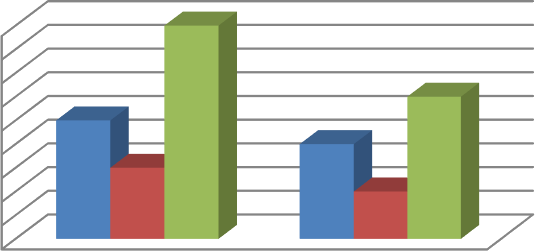 "4"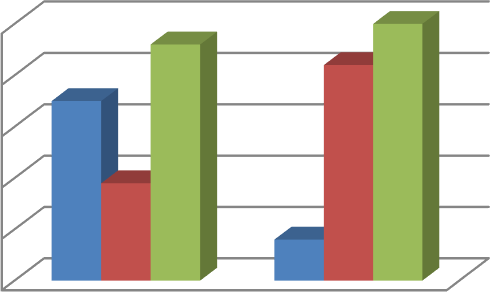 русский язык	математика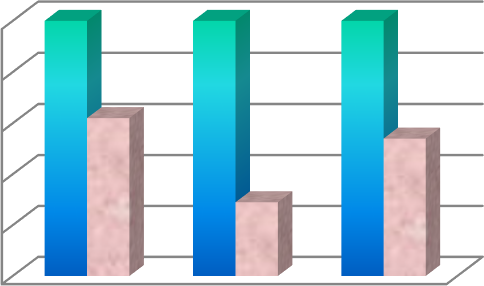 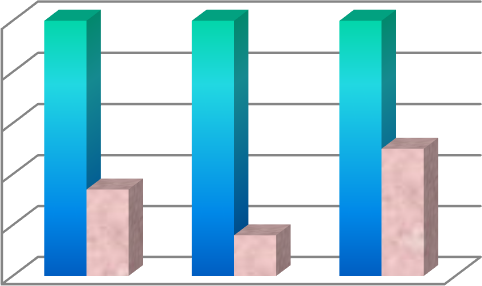 Результаты ГИА-9 (в форме ОГЭ) по предметам по выбору в 2022 году**Анализ выбора предметов для ГИА в 9 классе (в динамике)** В 2020 г. и в 2021 г. учащиеся 9 классов предметы по выбору не сдавалиРезультаты ГИА-9 по предметам по выбору в 2022 году (26 учащихся)Следует отметить, что учащиеся 9 класса успешно прошли ГИА по основным предметам (русский язык и математика): абсолютная успеваемость учащихся по результатам ГИА – 100 %, качество усвоения учебного материала – 54% по русскому языку и 50% по математике.По математике 69% (18 чел.) подтвердили годовые отметки, 19% (5 чел.) показали результаты ниже годовых и 12% (3 чел.) показали результаты выше годовых. По русскому языку 61% (16 чел.) подтвердили годовые отметки,   4% (1 чел.) показали результаты ниже годовых и 35% (9 чел.) показали результаты выше годовых.Для сдачи ГИА по выбору большее количество учащихся выбрало биологию (85%) и география (96%). Анализируя результаты ГИА по предметам по выбору, необходимо отметить, что качество знаний учащихся находится на оптимальном и допустимом уровнях. Практически все учащиеся подтвердили годовые отметки.Из анализа результатов ГИА за последние 3 года видно, что учащиеся 9 класса успешно сдают ГИА. Качество знаний учащихся по результатам ГИА-2022 значительно увеличилось по русскому языку на 25%, а по математике – на 34% (по сравнению с ГИА-20221). Средний балл результатов ГИА-2022 также увеличился: по русскому языку на 0,6 балла и по математике на 0,4 балла.ВЫВОДЫ:Школа обеспечила выполнение Закона РФ от 29.12.2012 г. № 273-ФЗ «Об образовании в Российской Федерации» (с изменениями и дополнениями) в части исполнения государственной политики в сфере образования, защиты прав участников образовательного процесса при организации и проведении государственной аттестации.Школа провела планомерную работу по подготовке и проведению государственной аттестации в выпускных классах.Информированность всех участников образовательного процесса с нормативно- распорядительными документами проходила своевременно.Обращений родителей по вопросам нарушений в подготовке и проведении государственной аттестации не было.В тоже время, контроль качества обученности учащихся выпускных классов выявил ряд проблем:недостаточный уровень воспитанности учащихся по отношению к учебной деятельности;недостаточный уровень работы по индивидуализации и дифференциации обучения учащихся;Для повышения качества обученности учащихся выпускных классов необходимо:Учителям-предметникам активизировать работу с выпускниками на повышение мотивации к учебной работе.Учителям-предметникам вести мониторинг диагностических работ и намечать пути по ликвидации возникающих у учащихся затруднений.Учителям-предметникам в своей педагогической деятельности:стимулировать	познавательную	деятельность	учащихся	как	средства	саморазвития	и самореализации личности;активизировать работу с учащимися, имеющими низкую мотивацию к учебной деятельности;осуществлять взаимодействие между семьей и школой с целью организации совместных действий по решению успешности обучения и социализации личности;проводить разъяснительную работу с учащимися по осознанному выбору предметов итоговой аттестации.Привлекать к работе со слабоуспевающими учащимися и учащимися из группы риска и их родителями школьного психолога.Повысить персональную ответственность родителей при подготовке учащихся к ГИА.Качество подготовки выпускниковНа уровне начального общего образования (4 кл.)Предметом итоговой оценки освоения ООП НОО является достижение предметных и метапредметных результатов начального общего образования. Не подлежат итоговой оценке качества освоения ООП НОО личностные результаты обучающихся.Итоговая оценка выпускника начальной школы формировалась на основе:результатов промежуточной аттестации за 4 класс по всем учебным предметам;результатов выполнения итоговых работ по русскому языку и математике;результатов выполнения комплексной работы на межпредметной основе.Результаты промежуточной аттестацииКачество подготовки выпускников на уровне начального общего образования при освоенииобщеобразовательных программ по предметам находится на высоком (оптимальном) уровне: успеваемость – 100%, качество знаний – 87%, степень обученности учащихся – 79%.Качество подготовки выпускников в динамикеКачество подготовки выпускника на уровне начального общего образования по результатам освоения ООП НОО практически стабильно и находится на оптимальном уровне. По сравнению с 2020/2021 учебным годом, качественная успеваемость понизилась незначительно	(на 3%).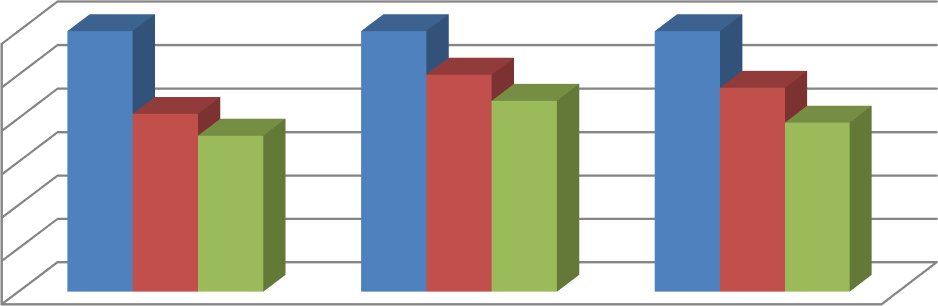 Результаты выполнения итоговых работ по русскому языку и математикеВ качестве результатов итоговых работ по русскому языку и математике были засчитаны следующие результаты итоговых работ, предложенных в рамках УМК.Все учащиеся 4-х классов справились с выполнением итоговых работ по русскому языку и математике (успеваемость – 100%). КЗУ и СОУ по русскому языку и по математике находятся на допустимом уровне.Результаты выполнения комплексной работы на межпредметной основеХорошо сформированы такие предметные и метапредметные компетентности, как поиск необходимой информации для выполнения учебных заданий, умение выделять существенную информацию из литературного текста, устанавливать причинно-следственные связи, строить логическое рассуждение, включающее установление причинно-следственных связей, строить логическое рассуждение, включающее установление причинно-следственных связей, адекватно использовать речевые средства для решения различных коммуникативных задач, осуществлять сравнение и классификацию по заданным критериям, формулировать собственное мнение и позицию, строить речевое высказывание в письменной форме, определять цель текста, находить в тексте информацию, заполнять таблицы по заданному тексту, применять информацию в измененной ситуации, осуществлять самоконтроль в ходе заполнения таблицы и интерпретации данных.Недостаточно сформированы такие учебные компетентности, как умение строить речевое высказывание в письменной форме, осуществлять анализ объектов с выделением существенных и несущественных признаков, уметь строить рассуждения в форме связи простых суждений об объекте, его строении, свойствах и связях, выявлять причинно-следственные связи (устанавливать последовательность действий).Все учащиеся 4 класса демонстрируют овладение универсально-учебными действиями, необходимыми для продолжения образования на следующем уровне образования.Результаты освоения основной образовательной программы начального общего образования: учащихся (20%) овладели на высоком уровне опорной системой знаний, необходимой для продолжения образования на следующем уровне образования, на уровне осознанного произвольного овладения учебными действиями.24 учащихся (48%) овладели на повышенном уровне опорной системой знаний, необходимой для продолжения образования на следующем уровне образования, на уровне осознанного произвольного овладения учебными действиями.17 учащихся (32%) овладели на базовом уровне опорной системой знаний и учебными действиями, необходимыми для продолжения образования на следующем уровне, и способны использовать их для решения простых учебно-познавательных и учебно-практических задач средствами данного предмета.На уровне основного общего образования (9 кл.)Предметом итоговой оценки освоения ООП ООО является достижение предметных и метапредметных результатов основного общего образования. Не подлежат итоговой оценке качества освоения ООП ООО личностные результаты обучающихся.В 9 классе обучалось – 6 человекПредметные результаты освоения ООП ОООКачество подготовки выпускников на уровне основного общего образования при освоении общеобразовательных программ по предметам находится на оптимальном уровне: успеваемость – 100%, качество знаний – 61% (по русскому языку, английскому языку, алгебре и геометрии КЗУ находится на допустимом уровне). Степень обученности учащихся находится на допустимом уровне (62%).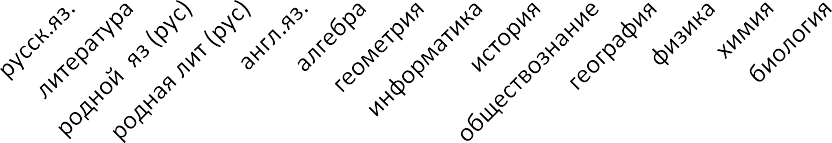 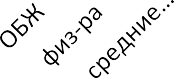 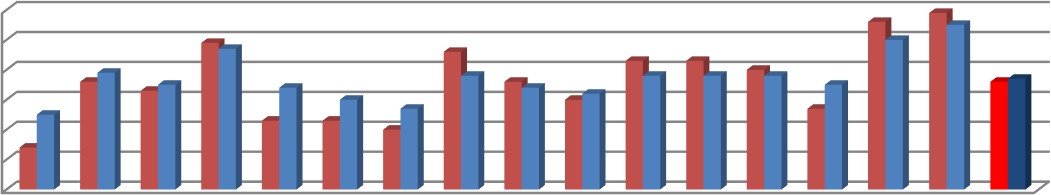 Качество подготовки выпускников в динамике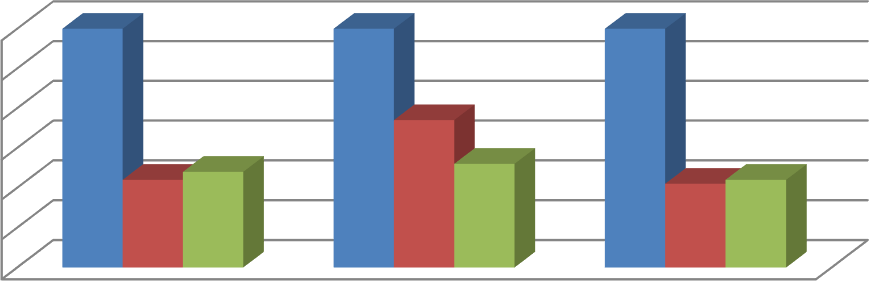 Качество подготовки выпускника на уровне основного общего образования – практическистабильное: успеваемость – 100%, качество знаний учащихся меняется незначительно и соответствует оптимальному уровню (находится в пределах от 61% до 77%) и степень обученности учащихся также меняется незначительно и соответствует оптимальному уровню (находится в пределах от 62% до 66%).Метапредметные результаты освоения ООП ООООдним из условий достижения метапредметных результатов является выполнение учащимися индивидуального итогового проекта (далее – ИИП).В апреле 2022 года была проведена защита итоговых индивидуальных проектов (далее – ИИП) учащимися 9 класса. К защите было представлено 31 проектная работа учащихся 9 класса. Не явившихся на защиту учащихся – нет. Результаты выполнения проекта оценивались комиссией и оформлялись протоколом. Результаты защиты ИИП утверждены приказом директора от 26.04.2022 г. № 103 «Об итогах проведения защиты учащимися 9 класса индивидуальных итоговых проектов».Уровни сформированности навыков проектной деятельности:Все учащиеся по результатам защиты ИИП получили «зачёт». Необходимо отметить, что у 20 учащихся (65%) навыки проектной деятельности соответствуют повышенному уровню, а у 11 учащихся (35%) – базовому уровню. То есть большинство учащихся способны самостоятельно приобретать знания и решать проблемы, у них достаточно хорошо сформированы регулятивные и коммуникативные действия.Метапредметные результаты освоения ООП ООООдним из условий достижения метапредметных результатов является выполнение учащимися индивидуального итогового проекта (далее – ИИП).Индивидуальный итоговой проект представляет собой учебный проект, выполняемый учащимся в рамках одного или нескольких учебных предметов или внеурочной деятельности с целью продемонстрировать свои достижения в самостоятельном освоении содержания и методов избранных областей знаний и видов деятельности, способность проектировать и осуществлять целесообразную и результативную деятельность: учебно-познавательную, конструкторскую, социальную, художественно-творческую.ВЫВОД:Качество образования учащихся выпускных (4, 9) классов по результатам освоения основной образовательной программы практически стабильно – находится на оптимальном уровне. По сравнению с 2021 годом, качественная успеваемость на уровне НОО повысилась на 3% и понизилась: на уровне ООО – на 16%.Для повышения результативности обучения учащихся и стабильности качества необходимо:ежегодно проводить анализ и классификацию затруднений у учителей и учащихся при обучении по предметам;по результатам анализа намечать и осуществлять меры по коррекции знаний учащихся;работать по вопросам преемственности начальной и основной школы;проведение учителями-предметниками дополнительных занятий и консультаций с учащимися, имеющими высокую мотивацию к обучению и с учащимися с низкой мотивацией к обучению (с целью повышения познавательной активности учащихся);использовать интегрированные методики проведения уроков с учётом индивидуальных особенностей учащихся и отдельных групп;предоставление профессиональных советов и рекомендаций родителям учащихся.Результаты участия в олимпиадах и конкурсах.Работа с одарёнными детьми – одно из приоритетных направлений современного образовательного процесса. Её основная цель – способствовать развитию природного таланта, самореализации и самопознанию способных и явно одарённых детей.Одним из направлений работы педколлектива школы является деятельность по выявлению и дальнейшему развитию творческих способностей учащихся, организация их деятельности для достижения полной самореализации. Работа с одарёнными детьми осуществляется на основании плана, в соответствии с принципами: беспрерывность, последовательность, сотрудничество всех участников учебно-воспитательного процесса и проводится по двум направлениям – диагностическом и развивающем. Работа педколлектива школы направлена на максимальное раскрытие интеллектуальной одарённости учащихся и полной реализации их способностей.Мониторинг участия в предметных олимпиадах и конкурсах в 2022 годуВ 2022 году учащиеся принимали участие в 12 основных конкурсах и более 15 акциях.ВЫВОД: Работа педагогического коллектива школы с одарёнными детьми осуществляется на достаточном уровне. В своей работе педколлектив используют основные педагогические условия развития одарённости учащихся: целенаправленность данной работы, её планомерный характер, уровень подготовки учителей предметников и интенсивное обогащение знаниями, умениями и навыками учащихся по различным предметам в процессе учебной деятельности. Активизировалась работа учителей начальных классов по привлечению учащихся к участию в различных конкурсах.ЗАДАЧИ:совершенствование системы выявления и сопровождения одарённых детей, их специальной поддержки, создание психолого-консультационной службы для оказания психологической помощи одарённым детям;отбор среди различных систем обучения тех методов и приёмов, которые способствуют развитию самостоятельности мышления, инициативности и творчества;создание условий для укрепления здоровья одарённых детей;расширение возможностей для участия способных и одарённых школьников в городских, республиканских олимпиадах, научно-исследовательских конференциях, творческих выставках, дистанционных конкурсах и викторинах.ВОСТРЕБОВАННОСТЬ ВЫПУСКНИКОВОЦЕНКА	ФУНКЦИОНИРОВАНИЯ	ВНУТРЕННЕЙ	СИСТЕМЫ	ОЦЕНКИ КАЧЕСТВА ОБРАЗОВАНИЯАнализ внутренней системы оценки качества образования в Школе проводился в соответствии с Положением о внутренней системе оценки качества образования (утв. приказом директора от 15.09.2021 г. № 257). По итогам оценки качества образования в 2022 году выявлено, что уровень метапредметных результатов соответствуют среднему уровню, сформированность личностных результатов – высокая.ВСОКО представляет собой совокупность организационных структур, норм и правил, диагностических и оценочных процедур, обеспечивающих на единой основе оценку качества образовательных результатов, качества условий получения образования, качества образовательной деятельности с учётом запросов основных участников образовательного процесса. Школа:обеспечивает функционирование и развитие внутренней системы оценки качества образования;осуществляет индивидуальный учет результатов освоения обучающимися образовательных программ, текущий контроль успеваемости, промежуточную итоговую аттестацию обучающихся и предоставление данных по запросу;осуществляет индивидуальный учет результатов конкурсов (профессиональных конкурсов для студентов) и олимпиад, чемпионатов и соревнований и предоставление данных по запросу;участвует в мониторинговых и социологических исследованиях качества образования и иных оценочных процедур, предусмотренных законодательством Российской Федерации в рамках оценки и контроля качества образования, лицензирования и государственной аккредитации;обеспечивает проведение процедур самооценки и открытое представление результатов через ежегодный публичный доклад, отчет о результатах самообследования;обеспечивает участие обучающихся, родителей (законных представителей), педагогических работников, общественных наблюдателей в процедурах оценки качества образования.Внутренняя система оценки качества образования организуется Школой в целях повышения качества образования. Анализ итогов внутренней системы оценки качества образования позволяет эффективно спланировать мероприятия по устранению недостатков образовательного процесса и распространению положительного опыта работы.Параметры ВСОКО формируются исходя из триединства составляющих качества образования:качества содержания, т.е. качества ООП НОО, ООП ОО (в том числе АООП),качества результатов, т.е. качества результатов освоения ООП НОО, ООП ООО (в том числе АООП)качества условий, т.е. качества условий реализации ООП НОО, ООП ООО (в том числе АООП).Предметом внутренней системы оценки качества образования являются:качество образовательных результатов обучающихся (степень соответствия индивидуальных образовательных достижений и результатов освоения обучающимися образовательных программ государственному стандарту);качество организации образовательной деятельности, включающей условия организации образовательной деятельности, в том числе доступность образования, условия комфортности получения образования, материально-техническое обеспечение образовательной деятельности, организация питания;качество основных и дополнительных образовательных программ, принятых и реализуемых в Школе, условия их реализации;воспитательная работа;профессиональная компетентность педагогов, их деятельность по обеспечению требуемого качеств результатов образования;эффективность управления качеством образования и открытость деятельности Школы; состояние здоровья обучающихся.В целях определения степени удовлетворенности работой школы по разным направлениям деятельности, в сентябре 2022 года было проведено анкетирование участников образовательного процесса.Анкетирование учащихся 5-9 классов«Удовлетворённость образовательным процессом»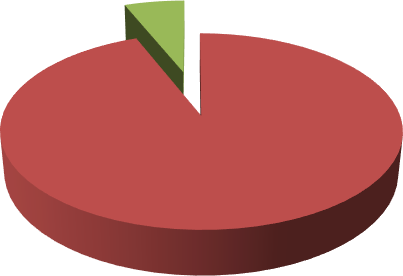 Анкетирование родителей (законных представителей) учащихся 1-9 классов«Удовлетворённость работой школы»Удовлетворённость родителей работой образовательного учреждения определялась по следующим направлениям:Организация школьного бытаОрганизация учебно-воспитательного процессаОрганизация воспитательного процесса и дополнительного образованияПсихологический климат в ОУ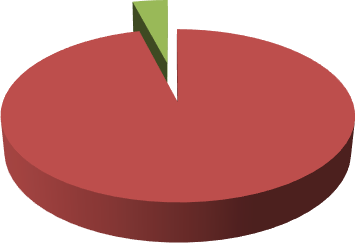 3) Анкетирование педагогов «Удовлетворённость работой школы»В анкетировании «Удовлетворённость работой школы» приняли участие основные работники школы – 12 педагогов (100%). В результате обработки анкет, получены следующие данные: удовлетворены – 11 чел. (90%), частично удовлетворены – 1 чел. (10%), неудовлетворённых – нет.Педагоги оценивали работу школы по следующим позициям:организация школьного быта;организация учебно-воспитательного процесса;организация воспитательного процесса и дополнительного образования;удовлетворённость	своей	профессиональной	деятельностью,	результатами	своей профессиональной деятельности, готовностью к инновационной деятельности;система требований, санкций и поощрений к участникам учебно-воспитательного процесса;организационная структура.В тоже время были выделены вопросы, наиболее волнующие педагогов:материально-техническое оснащение – 1 чел. (3%);заинтересованность родителей обучающихся в развитии у них (обучающихся) мировоззренческих установок, включающих в себя: культуру, нравственность, духовность и др. – 9 чел. (30%);система требований, предъявляемых к родителям обучающихся в рамках выполнения ими обязанностей по воспитанию и обучению своих детей – 5 чел (17%).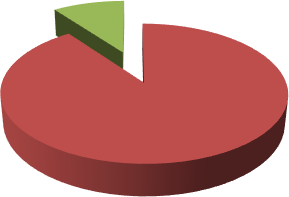 ВЫВОДЫ:Средние	результаты	степени	удовлетворенности	работой	школы	по	разным направлениям деятельности: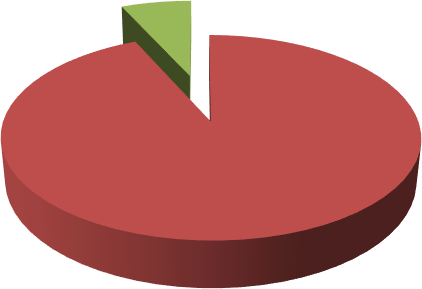 ОЦЕНКА КАДРОВОГО ОБЕСПЕЧЕНИЯВ целях повышения качества образовательной деятельности в школе проводится целенаправленная кадровая политика, основная цель которой – обеспечение оптимального баланса процессов обновления и сохранения численного и качественного состава кадров в его развитии, в соответствии потребностями Школы и требованиями действующего законодательства.Основные принципы кадровой политики направлены:на сохранение, укрепление и развитие кадрового потенциала;создание квалифицированного коллектива, способного работать в современных условиях;повышения уровня квалификации персонала.Количественный и качественный состав кадров (2022 г.)Количественное и качественное изменение состава педагогических кадровРаспределение педагогов по стажуПовышение квалификацииАнализ имеющихся данных позволяет говорить о работоспособности коллектива, о его активности, стремлении повышать свой профессиональный уровень. Педагоги школы активно включаются в инновационную деятельность: переход на новые образовательные стандарты, использование современных педагогических технологий, повышение информационной компетентности.ВЫВОДЫ:Оценивая кадровое обеспечение образовательной организации, являющееся одним из условий, которое определяет качество подготовки обучающихся, необходимо констатировать следующее:Образовательная деятельность в Школе обеспечена квалифицированным профессиональным педагогическим составом.В Школе создана устойчивая целевая кадровая система, в которой осуществляется подготовка новых кадров из числа собственных выпускников.Кадровый потенциал Школы динамично развивается на основе целенаправленной работы по повышению квалификации педагогов.Все	педагогические	работники	Школы	соответствуют	квалификационным	требованиям профстандарта «Педагог».ОЦЕНКА УЧЕБНО-МЕТОДИЧЕСКОГО  ИБИБЛИОТЕЧНО-ИНФОРМАЦИОННОГО ОБЕСПЕЧЕНИЯВ МБОУ ООШ с. Синдзикау им. А. Т. Гапбаева Дигорского района имеется система учебно-методических материалов, обеспечивающих образовательный процесс. Учителя реализовывают государственные программы, подкрепленные учебниками и дидактическими материалами, соответствующими ФГОС НОО, ФГОС ООО. Учебные программы соответствуют обязательному минимуму содержания начального общего, основного общего, среднего общего образования. В Школе применяются программы дополнительного образования. УМК Школы составлен на основе федерального перечня учебников, рекомендованных и допущенных Министерством просвещения Российской Федерации к использованию в образовательном процессе.Методическая работа в Школе оформляется документально в форме:протоколов педагогического совета;годового плана работы школы;плана ВШК;плана методической работы;письменных материалов по анализу и самоанализу;аналитических справок;отчетов о проведенных мероприятиях;докладов, сообщений, текстов, разработанных модифицированных, адаптированных методик, технологий, программ, обобщенных материалов о системе работы педагогов, материалов печати по проблемам образования, информации с городских, республиканских семинаров.Важнейшая роль в МБОУ ООШ с. Синдзикау им. А. Т. Гапбаева Дигорского района отводится библиотеке как структурному подразделению, которое призвано способствовать созданию оптимальных условий для решения образовательных задач школы путем реализации информационной, культурной и образовательной функции.Общая характеристика:объем библиотечного фонда – 6346 единиц;книгообеспеченность – 100 %;обращаемость – 2570 единиц в год;объем учебного фонда – 6346 единиц.Основной книжный фонд библиотеки.Фонд расставлен согласно таблицам каталогов. Режим сохранности фонда соблюдается. Для удобства читателей фонд имеет открытый доступ. Фонд учебников находится в книгохранилище, учебные пособия собраны по классам с 1-го по 9-й.Фонд библиотеки формируется за счет федерального, республиканского, местного бюджетов.Состав фонда и его использование:Для обеспечения учёта при работе с фондом ведётся следующая документация:Записи в документах производятся своевременно и аккуратно.Фонд библиотеки соответствует требованиям ФГОС, учебники фонда входят в федеральный перечень, утвержденный приказом Минпросвещения России от 21.09.2022 № 858.В библиотеке имеются:электронные образовательные ресурсы – 2266 дисков;сетевые образовательные ресурсы – 5.Мультимедийные средства (презентации, электронные энциклопедии, дидактические материалы) – 3.Средний уровень посещаемости библиотеки – 9 человек в день.Электронные версии учебников не используются в учебном процессе. Оцифровка фонда дополнительной литературы не предусмотрена. Использование электронного каталога, которое подразумевает использование АИБС (автоматизированная информационно-библиотечная система), не применяется.ВЫВОД: Уровень учебно-методического обеспечения достаточный для организации и ведения, как основного учебного процесса, так и дополнительного образования. Уровень состояния библиотечного обеспечения – достаточный, соответствующий требованиям федеральным государственным образовательным стандартам, однако отсутствует финансирование библиотеки на закупку периодических изданий и обновление фонда художественной литературы.ОЦЕНКА МАТЕРИАЛЬНО-ТЕХНИЧЕСКОЙ БАЗЫЗдание школы состоит из 1  двухэтажного корпуса.Год ввода в эксплуатацию - 1972 год Проектная наполняемость – 250 обучающихся.Фактическая наполняемость – 250 обучающихся.Общая характеристикаДинамика изменений материально-технического состояния за 2022 год:Проведены косметические ремонты: в классных комнатах и кабинетах, коридорах каждого корпуса, в холле 1 корпуса, наружных стен зданий.Для выполнения санитарно-гигиенических норм планово закупались моющие и дезсредства.В 2022 году в рамках регионального проекта «Успех каждого ребенка» национального проекта «Образование» для реализации физкультурно-спортивного направления Школа не получила оборудование.ВЫВОД: В 2022 году работа по укреплению материально-технической базы проводилась целенаправленно и планомерно и соответствует требованиям продуктивного функционирования образовательной организации, однако созданная инфраструктура требует постоянного развития. Имеющаяся материально-техническая база не позволяет организовать обучение учащихся на высоком уровне по всем программам.Информационная система школы позволяет решать следующие задачи:использование информационных технологий для непрерывного профессионального образования педагогов;обеспечение условий для формирования информационной культуры обучающихся;создание условий для взаимодействия семьи и школы через единое информационное пространство;повышение качества образования через активное внедрение информационных технологий;повышение оперативности при осуществлении документооборота, составления отчетов по движению контингента обучающихся, формирование обобщенных данных для заполнения статистических отчетностей;заполнение аттестатов об основном и среднем общем образовании;участие педагогов и обучающихся в дистанционных курсах, Интернет-викторинах, олимпиадах;проведение педагогических советов, методических семинаров, родительских собраний с использованием компьютерных презентаций.Приоритетные направления по развитию информатизации образовательного учреждения следующие:усиление мер по защищенности информации;дальнейшее	развитие	материально-технической	базы	(обеспечение	всех	предметных кабинетов компьютерной техникой);развитие локальной сети и использование ее ресурсов в документообороте;оказание услуг в электронном виде.ОБЕСПЕЧЕНИЕ БЕЗОПАСНОСТИ ОБРАЗОВАТЕЛЬНОГО ПРОЦЕССА.Безопасность школы является приоритетной в деятельности администрации школы и педагогического коллектива. Объектом этой деятельности являются: охрана труда, правила техники безопасности, гражданская оборона, меры по предупреждению террористических актов и контроля соблюдения требований пожарной безопасности. Безопасность школы включает все виды безопасности, в том числе: пожарную, электрическую, взрывоопасность, опасность, связанную с техническим состоянием среды обитания, мероприятия по предупреждению детского дорожно-транспортного травматизма.Реализация вышеперечисленных задач осуществлялась в следующих направлениях:защита здоровья и сохранение жизни;соблюдение ТБ учащимися и работниками школы;обучение учащихся и персонала школы методам обеспечения личной безопасности и безопасности окружающих.В целях обеспечения пожарной безопасности в школе проводятся следующие мероприятия:соблюдение нормативно-правовых актов, правил и требований пожарной безопасности, а также проведение противопожарных мероприятий;обеспечение	первичными	средствами	пожаротушения	в	соответствии	с	нормами, установленными Правилами пожарной безопасности в РФ;неукоснительное выполнение требований Госпожнадзора по устранению недостатков по пожарной безопасности;совершенствование системы оповещения о пожаре и эвакуации людей при пожаре;перезарядка огнетушителей (в установленные сроки);защита от пожара электросетей и электроустановок, приведение их в противопожарное состояние;поддержание в надлежащем состоянии путей эвакуации и запасных выходов.Обеспечение ПБ конкретизируется в приказах директора по вопросам обеспечения безопасности в течение всего учебного года в зависимости от конкретной обстановки.Обеспечение электробезопасности.Основными нормативными документами, регламентирующими требования по электробезопасности в МБОУ ООШ с. Синдзикау им. А. Т. Гапбаева Дигорского района являются правила устройства электроустановок (ПУЭ) и Правила технической эксплуатации электроустановок потребителей (ПТЭЭП).Согласно графику проводится проверка электрощитовой, сопротивления изоляции электросети и заземления оборудования.Работа по антитеррористической защищенности и противодействию терроризму и экстремизму включает:проведение	совещаний,	инструктажей	и	планерок	по	вопросам	противодействия терроризму и экстремизму;непрерывный контроль выполнения мероприятий по обеспечению безопасности;организацию взаимодействия с правоохранительными органами и другими службами, с родительской общественностью.Организация противодействия терроризму регламентируется основными законодательными актами и иными нормативными правовыми документами.Опираясь на эти документы, в школе разработан пакет документов по организации работы по антитеррористической защищенности образовательных учреждений:Паспорт антитеррористической защищенности образовательного учреждения;инструкции, памятки.В целях обеспечения охраны образовательного учреждения в школе в штатном расписании предусмотрена должность сторожа (в ночное время). Во время пребывания обучающихся в школе обеспечение безопасности осуществляется дежурной сменой ( охранник ЧОПа, дневной сторож, дежурный учитель) под руководством заместителя директора по ХЧ, дежурного администратора.Одним из   важнейших   направлений   деятельности   администрации   школы   являетсяобеспечение охраны труда и техники безопасности.Наличие Правил и журналов инструктажа учащихся по технике безопасности на рабочих местах – обязательное условие организации, управления и создания безопасных условий учебного процесса. Меры по охране труда и технике безопасности должны не допускать травматизма детей в образовательном учреждении.На основе этих документов в школе разработаны документы по охране труда. Изданы организационные приказы по охране труда:приказ о назначении ответственных лиц за организацию безопасности работы;приказ об обучении и проверке знаний по охране труда с работниками;приказ о назначении лица, ответственного за электрохозяйство;приказ об организации пожарной безопасности и другие. Составлены планы:план   организационно-технических   мероприятий   по   улучшению	условий охраны труда, здоровья работающих и детей;план мероприятий по предупреждению детского дорожно-транспортного травматизма;план мероприятий по противопожарной безопасности.Составлены акты, соглашения, программы, инструкции по охране труда, должностные обязанности работников по охране труда.Со всеми сотрудниками образовательного учреждения в соответствии с законодательством проводятся инструктажи по охране труда и пожарной безопасности:Организованно обучение и проверка знаний по охране труда, которая проводится один раз в три года, а для вновь принятых – в течение месяца со дня принятия на работу.На совещаниях при директоре, заседаниях педагогического совета, общих собраниях коллектива, общешкольных и классных родительских собраниях рассматриваются вопросы охраны труда, техники безопасности, производственной санитарии.Мероприятия с обучающимися по правилам безопасности жизнедеятельности.Работа по правовому всеобучу в школе организуется и проводится на всех стадиях образования с целью формирования у обучающихся сознательного и ответственного отношения к вопросам личной безопасности и безопасности окружающих.Обучающимся прививают основополагающие знания и умения по вопросам безопасности на уроках "Основы безопасности жизнедеятельности", беседах, классных часах, практических отработках и т. д.Обучение в виде инструктажей с регистрацией в журнале установленной формы по правилам безопасности проводится перед началом всех видов деятельности как урочной, так и внеурочной.Работа по предупреждению детского дорожно-транспортного травматизма ведётся согласно плану профилактики ДДТТ:Организовано изучение правил дорожного движения с детьми 1  - 9 классов, согласно планам воспитательной работы классных руководителей.Оформлен стенд по правилам дорожного движения в зданиях № 1, 2. Сделана разметка дороги.Разработана схема безопасного движения учащихся к школе, индивидуальные схемы безопасного движения для учащихся начальной школы.Ежедневно на последних уроках с учащимися 1-9 классов проводятся «Минутки безопасного движения».На родительских собраниях обсуждаются вопросы профилактики детского дорожно- транспортного травматизма.В конце учебного года на летние каникулы родители получают Памятку по выполнению правил дорожного движения.ВЫВОД: В школе ведётся большая работа по созданию безопасных условий сохранения жизни и здоровья обучающихся и работников, а также материальных ценностей школы от возможных несчастных случаев, пожаров, аварий и других чрезвычайных ситуаций. Весь педагогический коллектив, конкретно каждый учитель на уроках и вне их является гарантом безопасности ребенка во время образовательного процесса.ОБЩИЕ ВЫВОДЫ ПО ИТОГАМ САМООБСЛЕДОВАНИЯ.ПЕРСПЕКТИВЫ И ОСНОВНЫЕ НАПРАВЛЕНИЯ РАЗВИТИЯ ШКОЛЫ.Анализ результатов деятельности школы позволяет сделать вывод о том, что школа имеет достаточную инфраструктуру, которая соответствует требованиям СП 2.4.3648-20 и СанПиН 1.2.3685-21 и позволяет реализовывать образовательные программы в полном объеме в соответствии с ФГОС общего образования.Общие выводы по итогам самообследования.Деятельность  МБОУ ООШ с. Синдзикау им. А. Т. Гапбаева Дигорского района строится в соответствии с Законом Российской Федерации от 29.12.2012 г.№ 273-ФЗ «Об образовании в Российской Федерации» (с изменениями и дополнениями), нормативно-правовой базой, программно-целевыми установками Министерства образования, науки и молодёжи Республики Северная Осетия-Алания, УО МО Дигорский район.В течение года велась работа над содержанием образования.Школа предоставляет доступное качественное образование, воспитание и развитие в безопасных, комфортных условиях, адаптированных к возможностям каждого ребенка.Осуществлена реализация режима работы школы. Учебная нагрузка школьников не превышала предельно допустимой нормы. Рабочее время учителя организовано целесообразно.Школа укомплектована достаточным количеством педагогических и иных работников, которые имеют высокую квалификацию и регулярно проходят повышение квалификации, что позволяет обеспечивать стабильные качественные результаты образовательных достижений обучающихся.В школе созданы все условия для самореализации ребенка в урочной и внеурочной деятельности, что подтверждается качеством и уровнем участия в олимпиадах, фестивалях, конкурсах, смотрах различного уровня.Повышается профессиональный уровень педагогического коллектива школы через курсы повышения квалификации, семинары, творческие встречи, мастер-классы и т.д. Выросла активность учителей, их стремление к творчеству, увеличилось число учителей, участвующих в инновационных процессах, профессиональных конкурсах.Усилия администрации и педагогического коллектива были направлены на создание условий для развития ребенка как свободной, ответственной и творческой личности на основе гуманизации образования и воспитания, вариативности программ, учебников, формирования здорового образа жизни, однако созданная инфраструктура не в полной мере отвечает современным требованиям и требует постоянного развития.Основное внимание уделялось повышению образовательного потенциала педагогов и школьников за счет взаимодействия с родителями, включения учеников и учителей в научно- исследовательскую, самообразовательную деятельность. Педагоги школы внедряют в образовательный процесс информационные технологии, максимально используя имеющуюся в школе базу.Родители, учащиеся и педагоги школы выказывают позитивное отношение к деятельности школы.Повышается информационная открытость образовательного учреждения посредством публичного доклада, ежегодно размещаемого на школьном сайте.Окончательный вывод по итогам самообследования:Общеобразовательное учреждение соответствует заявленному статусу.Перспективы и основные направления развития школы.Основная цель, стоящая перед администрацией и педагогическим коллективом школы: обеспечить динамичное развитие общеобразовательной организации, способствующее реализации главных приоритетов в процессе образования, развития и воспитания личности обучающихся: качества, доступности, эффективности.Приоритетные направления работы школы.Положительный потенциал, задачи, стоящие перед российским образованием определяют следующие основные направления развития общего образования в МБОУ ООШ с. Синдзикау им. А. Т. Гапбаева Дигорского района :Усиление личностной направленности образования.Создать образовательную, развивающую и здоровьесберегающую среду, отвечающую федеральным государственным требованиям и потребностям заказчика образовательных услуг, а также особым познавательным потребностям и возможностям детей и подростков, обеспечивающую их личностное развитие. Результаты образования должны быть сформулированы отдельно для начальной, основной и старшей школы с учетом специфики возрастного развития школьников.Обновление содержания образования, обновление образовательных стандартов технологии воспитания в соответствии с ФГОС, федеральными государственными требованиями и потребностями заказчика образовательных услуг.Развивать оценку качества образования при переходе с одной ступени на другую, вводить инновационные механизмы оценки качества и мониторинга развития каждого ребенка, позволяющие выявлять и отслеживать качественные и количественные изменения, происходящие в процессе работы с обучающимися. Использовать современные информационные образовательные технологии.Совершенствование системы работы школы, направленной на сохранение и укрепление здоровья учащихся и привитие навыков здорового образа жизни.Важно пробудить в детях желание заботиться о своем здоровье, основанное на их заинтересованности в учебе, выборе учебных курсов, адекватных собственным интересам и склонностям.Система поддержки талантливых детей.Создание условий, обеспечивающих возможность самореализации и раскрытия одаренности школьников на основе удовлетворения и развития их исследовательской активности, для развития одарённых детей и способностей каждого ребенка.Обеспечение доступа к получению общего образования детям-инвалидам, детям с ограниченными возможностями здоровья, детям, оставшимся без попечения родителей.Развитие учительского потенциала. Продолжение практики поддержки лучших, талантливых учителей.Работа по совершенствованию профессионального уровня педагогов, повышение престижа профессии учителя, реализация идеи личностно-ориентированной и системно-деятельной педагогики в практике работы учителей; развитие профессиональной компетентности педагогического коллектива школы с учетом новых тенденций в образовании;Сотрудничество.Расширить взаимодействие школы с родителями (законными представителями) обучающихся, организациями дополнительного образования, общественными организациями и партнерами образовательной сети в работе по созданию творческой, развивающей образовательной среды школы.Создание условий в общеобразовательной организации, соответствующих требованиям федеральных государственных образовательных стандартов.Совершенствование материально-технической базы школы.Раздел II.	Показатели деятельности образовательной организацииРАССМОТРЕНОПедагогический совет МБОУ ООШ с. Синдзикау им. А. Т. Гапбаева(протокол от 27.02.2023 г. № 2)УТВЕРЖДЁНприказ МБОУ ООШ с. Синдзикау им. А. Т. Гапбаева от 27.02.2023 г. № 3РАЗДЕЛ I.	АНАЛИТИЧЕСКАЯ	ЧАСТЬ ………………………………Общие сведения об образовательной организации …………….Оценка системы управления организацией ……………………….Оценка образовательной деятельности ……………………………Уровень и направленность реализуемых образовательных программ……….Учебный план. Режим образовательной деятельности………………………..3.3.	Воспитательная работа…………………………………………………………..3.4.	Дополнительное образование……………………………………………………Содержание и качество подготовки учащихся ……………………...Анализ динамики результатов успеваемости и качества знаний……………..Анализ результатов независимой диагностики ……………...…………….......4.3.	Результаты ГИА…………………………………………………………………..Качество подготовки выпускников …………………………………………….Результаты участия в олимпиадах и конкурсах………………………………..Востребованность выпускников ……………………………………...Оценка	функционирования	внутренней	системы	оценки качества образования …………………………………………………Оценка кадрового обеспечения ……………………………………...Оценка учебно-методического и библиотечно-информационного обеспечения ……………………………………………………………..Оценка материально-технической базы ……………………………Обеспечение безопасности образовательного процесса …………..Общие выводы по итогам самообследования.Перспективы и основные направления развития школы ………4457710171920212331374649495254555759РАЗДЕЛ	II.	ПОКАЗАТЕЛИ ДЕЯТЕЛЬНОСТИОБРАЗОВАТЕЛЬНОЙ ОРГАНИЗАЦИИ ……………….61Наименование образовательной организацииМуниципальное бюджетное общеобразовательное учреждение основная общеобразовательная школа с.Синдзикау им. А. Т. Гапбаева Дигорского района РСО-Алания (МБОУ ООШ с.Синдзикау)РуководительРадик Хадзиретович ЕзеевАдрес организации363404, РСО-Алания, Дигорский район, с.Синдзикау, ул.Бр.Тахоховых,32Телефон, факс(886733) 97-1-41; -Адрес электронной почтыdigsindzikau@mail.ruУчредительАМС МО Дигорский районДата создания1972 годЛицензияРегистрационный номер лицензии: № 2452Дата предоставления лицензии: 24 ноября 2016 г Срок действия – бессрочноСвидетельство о государственной аккредитацииОт 01.06.2015 № 1036, серия 15 АО2 № 0000011; срок действия: до 01 июня  2027 годаНаименование органаФункцииДиректорКонтролирует работу и обеспечивает эффективное взаимодействие структурных подразделений организации, утверждает штатное расписание, отчетные документы организации, осуществляет общее руководство ШколойУправляющий советПредставляет интересы всех участников образовательного процесса: родителей, педагогических работников, обучающихся.Рассматривает вопросы:развития образовательной организации;финансово-хозяйственной деятельности;материально-технического обеспеченияПедагогический советОсуществляет текущее руководство образовательной деятельностью Школы, в том числе рассматривает вопросы:развития образовательных услуг;регламентации образовательных отношений;разработки образовательных программ;выбора учебников, учебных пособий, средств обучения и воспитания;материально-технического обеспечения образовательного процесса;аттестации, повышения квалификации педагогических работников;координации деятельности методических объединенийОбщее собрание работниковРеализует право работников участвовать в управлении образовательной организацией, в том числе:участвовать в разработке и принятии коллективного договора, Правил трудового распорядка, изменений и дополнений к ним;принимать локальные акты, которые регламентируют деятельность образовательной организации и связаны с правами и обязанностями работников;разрешать конфликтные ситуации между работниками и администрацией образовательной организации;вносить предложения по корректировке плана мероприятий организации, совершенствованию ее работы и развитию материальной базыКлассВид класса(для классов НОО указать систему обучения)Количество учащихсяв классеКоличество учащихсяв классеКлассВид класса(для классов НОО указать систему обучения)На 25.05.2022На конец2022НООНООНООНОО1Общеобразовательный, УМК «Школа России»1992Общеобразовательный, УМК «Школа России»6193Общеобразовательный, УМК «Школа России»1674Общеобразовательный, УМК «Школа России»516Итого4  класса-комплекта4651ОООООООООООО5Общеобразовательный866Общеобразовательный1197Общеобразовательный7108Общеобразовательный1479Общеобразовательный614Итого6 (7) классов-комплектов4646ВСЕГО9  классов-комплектов9297ПоказательПоказательПоказательПоказательна 25.05.2022 г.на 25.05.2022 г.на конец 2022 г.на конец 2022 г.ПоказательПоказательПоказательПоказательКол-во%Кол-во%Классы (группы):Классы (группы):Всего (дневных) классовВсего (дневных) классов9100%9100%Классы (группы):Классы (группы):в том числе инклюзивныхв том числе инклюзивных----ОбучающиесВсегоВсегоВсего--Обучающиесзанимающихся по базовым ООПзанимающихся по базовым ООПзанимающихся по базовым ООП95%97%Обучающиесзанимающихся по программам дополнительной (углубленной) подготовкизанимающихся по программам дополнительной (углубленной) подготовкизанимающихся по программам дополнительной (углубленной) подготовки----Обучающиесзанимающихся по адаптированным ООПзанимающихся по адаптированным ООПзанимающихся по адаптированным ООП----Обучающиеся,	получающие образование по формамОбучающиеся,	получающие образование по формамОбучающиеся,	получающие образование по формамочное95100%97100%Обучающиеся,	получающие образование по формамОбучающиеся,	получающие образование по формамОбучающиеся,	получающие образование по формамсемейное----Обучающиеся,	получающие образование по формамОбучающиеся,	получающие образование по формамОбучающиеся,	получающие образование по формамсамообразование----Дети-инвалидыДети-инвалидыДети-инвалидыДети-инвалиды44,2%44,1%ПоказательФактическийпоказатель-	реализуемая	основная	образовательная	программа	регламентируетособенности	организационно-педагогических	условий	и	содержаниедадеятельности   школы   по   реализации   ФГОС,   федерального   компонентагосударственного стандарта общего образования.деятельности   школы   по   реализации   ФГОС,   федерального   компонентагосударственного стандарта общего образования.- реализуемая основная образовательная программа соответствует видуобразовательного учреждения- реализуемая основная образовательная программа соответствует видуобразовательного учреждениясоответствует- реализуемая основная образовательная	программа прошла процедуру согласования и утверждения в соответствии с уставом образовательногоучреждения.- реализуемая основная образовательная	программа прошла процедуру согласования и утверждения в соответствии с уставом образовательногоучреждения.да- соблюдена преемственность основных образовательных программначального общего, основного общего, среднего общего образования.- соблюдена преемственность основных образовательных программначального общего, основного общего, среднего общего образования.да- структура ООП НОО, ООП ООО соответствует Федеральнымгосударственным образовательным стандартам- структура ООП НОО, ООП ООО соответствует Федеральнымгосударственным образовательным стандартамда- выполнение требований к структуре по минимальному имаксимальному количеству учебных часов на каждом уровне обучения- выполнение требований к структуре по минимальному имаксимальному количеству учебных часов на каждом уровне обученияда- выполнение требований к структуре по внеурочной деятельности на каждом уровне обучения общего образования по направлениям развития личности: спортивно-оздоровительное; духовно-нравственное; социальное;общеинтеллектуальное; общекультурное.- выполнение требований к структуре по внеурочной деятельности на каждом уровне обучения общего образования по направлениям развития личности: спортивно-оздоровительное; духовно-нравственное; социальное;общеинтеллектуальное; общекультурное.даопределены требования  к	результатам освоения основной образовательной программы начального общего образования, основного общего образования, среднего общего образования;зафиксирован системно-деятельностный подход;определены требования  к	результатам освоения основной образовательной программы начального общего образования, основного общего образования, среднего общего образования;зафиксирован системно-деятельностный подход;дада- наличие преемственности результатов для разных уровней обучения- наличие преемственности результатов для разных уровней обученияда- определены требования к условиям реализации ООП НОО, ООП ООО- кадровым;да- определены требования к условиям реализации ООП НОО, ООП ООО- финансовым;да- определены требования к условиям реализации ООП НОО, ООП ООО- материально-техническим;да- определены требования к условиям реализации ООП НОО, ООП ООО- иным (информационно-образовательнаясреда, учебно-методическое обеспечение)да- отражена специфика образовательной программы данного вида ОУ, специфика уровней общего образования, специфика региона, муниципалитета- отражена специфика образовательной программы данного вида ОУ, специфика уровней общего образования, специфика региона, муниципалитетада- учтены потребности и запросы участников образовательного процесса- учтены потребности и запросы участников образовательного процессадаНООООО1 кл. – 21 ч.2, 3, 4 кл. – по 23 ч.5 кл. – 29 ч.; 6 кл. – 30 ч.7 кл. – 32 ч.; 8, 9 кл. – по 33 ч.СтруктураСоставВоспитательные мероприятиявнутриклассные,	общешкольные,	городские	и	всероссийскиемероприятия,   мероприятия	по   календарю	образовательных событий Минпросвещения РоссииКурсыпредметные кружки, клубы, секции, студии; ученические сообщества;военно-патриотические объединения.Организационная деятельностьорганизационные собрания; классные часы;встречи с родители.Психолого-педагогическая поддержкапроектирование индивидуальных образовательных маршрутов; работа педагогов-организаторов, педагога-психолога.Деятельность по обеспечениюблагополучия учащихсяпрофилактика неуспеваемости;профилактика	различных	рисков,	возникающих	в	процессе взаимодействия школьника с окружающей средой;мероприятия по социальной защите учащихся.НаправлениеФормы организации деятельностиФормы организации деятельностиНаправлениеРегулярные мероприятияКратковременные мероприятияДуховно- нравственноеКружки, художественные студии и иные студии, спортивные клубы и секции;Краеведческая работа, школьные научные сообщества, поисковые и научные исследования;Концерты, тематические выставки, беседы, выставки творческих работ, просмотр фильмов, рисование, проектная деятельность, экскурсии в театры и музеи,конкурсыСоциальноеКружки, художественные студии и иные студии, спортивные клубы и секции;Краеведческая работа, школьные научные сообщества, поисковые и научные исследования;Беседы,	экскурсии,	посещение концертов, выставок, театров, творческиепроекты, выставки рисунков и поделокОбщественно-полезные практики, военно- патриотические объединения.Беседы,	экскурсии,	посещение концертов, выставок, театров, творческиепроекты, выставки рисунков и поделокОбщеинтеллек- туальноеОбщественно-полезные практики, военно- патриотические объединения.Интеллектуальные игры, квесты, викторины, диспуты, проектная и исследовательская	деятельность, предметные недели, конкурсы, олимпиады,научно-практические конференции.ОбщекультурноеБеседы,	экскурсии,	посещение концертов, выставок, театров, творческиепроекты, выставки рисунков и поделкиСпортивно- оздоровительноеЭкскурсии,	физкультминутки. тематические учения, занятия на свежемвоздухе	и	в	спортивном	зале,	беседы, соревнования, подвижные игры.Направления внеурочнойдеятельностиОсновное содержание занятийЧасть, рекомендуемая для всех обучающихсяЧасть, рекомендуемая для всех обучающихсяИнформационно- просветительские занятия патриотической, нравственной и экологической направленности«Разговоры о важном»Основная цель: развитие ценностного отношения обучающихся к своей Родине – России, населяющим ее людям, ее уникальной истории, богатой природе и великой культуре.Основная задача: формирование соответствующей внутренней позиции личности школьника, необходимой ему для конструктивного и ответственного поведения в обществе.Основные темы занятий связаны с важнейшими аспектамижизни человека в современной России: знанием родной истории ипониманием сложностей современного мира, техническимпрогрессом и сохранением природы, ориентацией в мировойхудожественной культуре и повседневной культуре поведения,доброжелательным отношением к окружающим и ответственнымотношением к собственным поступкам.Занятия по формированию функциональной грамотности обучающихсяОсновная цель: развитие способности обучающихся применять приобретённые знания, умения и навыки для решения задач в различных сферах жизнедеятельности, (обеспечение связи обучения с жизнью).Основная задача: формирование и развитие функциональной грамотности школьников: читательской, математической, естественно-научной, финансовой, направленной и на развитие креативного мышления и глобальных компетенций.Основные организационные формы: интегрированные курсы, метапредметные кружки или факультативы.Занятия, направленные на удовлетворение профориентационных интересов и потребностей обучающихсяОсновная цель: развитие ценностного отношения обучающихся к труду, как основному способу достижения жизненного благополучия и ощущения уверенности в жизни.Основная задача: формирование готовности школьников к осознанному выбору направления продолжения своего образования и будущей профессии, осознание важности получаемых в школе знаний для дальнейшей профессиональной и внепрофессиональной деятельности.Основные организационные формы: профориентационные беседы, деловые игры, квесты, решение кейсов, изучение- специализированных цифровых ресурсов, профессиональные пробы, моделирующие профессиональную деятельность, экскурсии.Основное содержание: знакомство с миром профессий и способами получения профессионального образования; создание условий для развития надпрофессиональных навыков(общения, работы в команде, поведения в конфликтной ситуации и т.п.);создание условий для познания обучающимся самого себя, своих мотивов,	устремлений, склонностей как условий для формирования уверенности в себе, способности адекватно оценивать свои силы и возможности.Вариативная частьВариативная частьЗанятия, связанные с реализацией особых интеллектуальных и социокультурных потребностей обучающихсяОсновная цель: интеллектуальное и общекультурное развитие обучающихся, удовлетворение их особых познавательных, культурных, оздоровительных потребностей и интересов.Основная задача: формирование ценностного отношения обучающихся к знаниям, как залогу их собственного будущего, и к культуре в целом, как к духовному богатству общества, сохраняющему национальную самобытность народов России.Основные направления деятельности:занятия по дополнительному или углубленному изучению учебных предметов или модулей;занятия в рамках исследовательской и проектной деятельности; занятия, связанные с освоением регионального компонента образования или	особыми этнокультурными интересамиучастников образовательных отношений;дополнительные	занятия	для	школьников, испытывающих затруднения в освоении учебной программы или трудности в освоении языка обучения;специальные занятия	для	обучающихся с ограниченными возможностями	здоровья или испытывающими затруднения в социальной коммуникации.Занятия, направленные на удовлетворениеинтересов и потребностей обучающихся в творческом и физическом развитии, помощь в самореализации, раскрытии и развитии способностей и талантовОсновная	цель: удовлетворение интересов и потребностей обучающихся в творческом и физическом развитии, помощь в самореализации, раскрытии и развитии способностей и талантов. Основные задачи:раскрытие творческих способностей школьников, формирование у них чувства вкуса и умения ценить прекрасное, формирование ценностного отношения к культуре;физическое развитие обучающихся, привитие им любви к спорту и побуждение к здоровому образу жизни, воспитание силы воли, ответственности, формирование установок на защиту слабых; оздоровление школьников, привитие им любви к своему краю, его истории, культуре, природе, развитие их самостоятельности и ответственности, формирование навыков самообслуживающего труда.Основные организационные формы:занятия школьников в различных творческих объединениях (музыкальных,	хоровых или танцевальных студиях, театральных кружках или кружках	художественного творчества, журналистских, поэтических или писательских клубах и т.п.);занятия школьников в спортивных объединениях (секциях и клубах, организация спортивных турниров и соревнований); занятия	школьников в	объединениях туристско- краеведческой направленности (экскурсии, азвитие школьньх музеев).Занятия, направленные на удовлетворениесоциальных интересовОсновная цель: развитие важных для жизни подрастающего человека социальных умений заботиться о других иорганизовывать свою собственную деятельность, лидировать ии потребностей обучающихся,на педагогическое сопровождение деятельности социально- ориентированных ученических сообществ, детских общественных объединений, органов ученического самоуправления, на организацию совместно с обучающимися комплекса мероприятий воспитательной направленностиподчиняться, брать на себя инициативу и нести ответственность, отстаивать свою точку зрения и принимать другие точки зрения. Основная задача: обеспечение психологического благополучия обучающихся в образовательном пространстве школы; создание условий для развития ответственности за формирование макро и микро коммуникаций, складывающихся в образовательной организации, понимания зон личного влияния на уклад школьной жизни.Основные организационные формы: педагогическое сопровождение деятельности Российского движения школьников и Юнармейских отрядов; волонтерских, трудовых, экологических отрядов, создаваемых для социально ориентированной работы; выборного Совета обучающихся, создаваемого для учета мнения школьников по вопросам управления образовательной организацией;Совета старост, объединяющего старост классов для облегчения распространения	значимой для школьников информации и получения обратной связи от классных коллективов;постоянно	действующего	школьного	актива, инициирующего и организующего проведение личностно значимых для школьников событий (соревнований, конкурсов, фестивалей, капустников, флешмобов);творческих советов, отвечающих за проведение тех или иных конкретных мероприятий, праздников, вечеров, акций; созданной	из	наиболее	авторитетных старшеклассников группы   по	урегулированию конфликтныхситуаций в школе и т.п.Индикаторы мониторинга2020 г.2021 г.2022 г.Обучающиеся, состоящие на внутришкольном учете000Обучающиеся, состоящие на учете в ОПДН МВД000Обучающиеся, состоящие в КДН и ЗП000Заседания Совета по профилактике правонарушений444Обучающиеся, совершившие правонарушения000Обучающиеся	систематически	пропускающие	занятия	безуважительной причины000Обучающиеся,	склонные	к	употреблению	наркотических(токсических) веществ000НаправлениеНаименование кружкаКол-во часов	поДОПЧисленностьобучающихсяЧисленностьобучающихсяЧисленностьобучающихсяНаправлениеНаименование кружкаКол-во часов	поДОП2020 г.2021 г.2022 г.Физкультурно-спортивное«Волейбол»3151560Физкультурно-спортивное«Шахматы»5454550Социально-гуманитарное«ЮИД»1151515Художественное«Современного танца»2--26№ п/пПараметры статистики2019/2020уч. год2020/2021уч. год2021/2022уч. годНа конец 2022 года1.Количество	детей, обучавшихся на конец учебного года, в том числе:на уровне НОО80(5 с ОВЗ)37 (3 с ОВЗ)80 (5 с ОВЗ)33 (3 с ОВЗ)90 45 (1 с ОВЗ)95(4 с ОВЗ)51 1.на уровне ООО43 (2 с ОВЗ)47 (2 с ОВЗ)45 (4 с ОВЗ)44(4 с ОВЗ)2.Количество	учащихся, оставленных на повторное обучение, в том числе:на уровне НОО0000002.на уровне ООО0003.Не получили аттестата:об основном общемобразовании0003.4.Получили	аттестат	с отличием:на уровне ООО011КлассВсего уч-сяУспеваютУспеваютОкончили годОкончили годОкончили годОкончили годНе успеваютНе успеваютПереве- дены условноОстав- лены на 2-ой годКлассВсего уч-сякол-во%на«5»%на«4» и «5»%всегоиз нихн/аПереве- дены условноОстав- лены на 2-ой год2191910000003771000000416161000000ИТОГО4242100%0000КлассВсего уч-сяУспеваютУспеваютОкончили годОкончили годОкончили годОкончили годНе успеваютНе успеваютПереве- дены условноОстав- лены на 2-ой годКлассВсего уч-сякол-во%на«5»%на«4» и «5»%всегоиз них н/аПереве- дены условноОстав- лены на 2-ой год588100112%112%00006101010000%00%000077710000%342%00008141410000%214%0000966100116%116%0000ИТОГО4545100%24,4%715,5%0000Выполняли работуОценкаОценкаОценкаОценкаОценкаОценкаОценкаОценкаСредний баллКЗУ (%)Успева- емость (%)СОУ (%)Выполняли работу«2»«2»«3»«3»«4»«4»«5»«5»Средний баллКЗУ (%)Успева- емость (%)СОУ (%)Выполняли работукол-во%кол-во%кол-во%кол-во%Средний баллКЗУ (%)Успева- емость (%)СОУ (%)Русский языкРусский языкРусский языкРусский языкРусский языкРусский языкРусский языкРусский языкРусский языкРусский языкРусский языкРусский языкРусский язык43 (84%)49112619449213,8 б.65%91%60%Годовое оценивание в 4 классеГодовое оценивание в 4 классеГодовое оценивание в 4 классеГодовое оценивание в 4 классеГодовое оценивание в 4 классеГодовое оценивание в 4 классеГодовое оценивание в 4 классеГодовое оценивание в 4 классеГодовое оценивание в 4 классеГодовое оценивание в 4 классеГодовое оценивание в 4 классеГодовое оценивание в 4 классеГодовое оценивание в 4 классе51--17333059483,7 б.67%100%57%МатематикаМатематикаМатематикаМатематикаМатематикаМатематикаМатематикаМатематикаМатематикаМатематикаМатематикаМатематикаМатематика44 (86%)25122721489203,8 б.68%95%62%Годовое оценивание в 4 классеГодовое оценивание в 4 классеГодовое оценивание в 4 классеГодовое оценивание в 4 классеГодовое оценивание в 4 классеГодовое оценивание в 4 классеГодовое оценивание в 4 классеГодовое оценивание в 4 классеГодовое оценивание в 4 классеГодовое оценивание в 4 классеГодовое оценивание в 4 классеГодовое оценивание в 4 классеГодовое оценивание в 4 классе51--1325275311224 б.75%100%65%Окружающий мирОкружающий мирОкружающий мирОкружающий мирОкружающий мирОкружающий мирОкружающий мирОкружающий мирОкружающий мирОкружающий мирОкружающий мирОкружающий мирОкружающий мир41 (80%)1271727666154,0 б.81%98%64%Годовое оценивание в 4 классеГодовое оценивание в 4 классеГодовое оценивание в 4 классеГодовое оценивание в 4 классеГодовое оценивание в 4 классеГодовое оценивание в 4 классеГодовое оценивание в 4 классеГодовое оценивание в 4 классеГодовое оценивание в 4 классеГодовое оценивание в 4 классеГодовое оценивание в 4 классеГодовое оценивание в 4 классеГодовое оценивание в 4 классе51--816326211224,1 б.84%100%67%Русский язык"2"	9"3"	26 33"4"	44	59"5"	8	21Успев.	91100КЗУ	6567СОУ 	57600	20	40	60	80	100Русский язык"2"	9"3"	26 33"4"	44	59"5"	8	21Успев.	91100КЗУ	6567СОУ 	57600	20	40	60	80	100Математика"2"	5"3"	2257"4"	4853"5"	2202Успев.	91500КЗУ	68 75СОУ 	62650	20	40	60	80	100Математика"2"	5"3"	2257"4"	4853"5"	2202Успев.	91500КЗУ	68 75СОУ 	62650	20	40	60	80	100Окружающий мир"2"	2"3"	171666"4"	62"5"	15 22	5 кл. (22/23)Успеваемость	98	4 кл. (21/22)100КЗУ	8184СОУ	64670	20	40	60	80	100	120Окружающий мир"2"	2"3"	171666"4"	62"5"	15 22	5 кл. (22/23)Успеваемость	98	4 кл. (21/22)100КЗУ	8184СОУ	64670	20	40	60	80	100	120Выполняли работуОценкаОценкаОценкаОценкаОценкаОценкаОценкаОценкаСредний баллКЗУ (%)Успева- емость(%)СОУ (%)Выполняли работу«2»«2»«3»«3»«4»«4»«5»«5»Средний баллКЗУ (%)Успева- емость(%)СОУ (%)Выполняли работукол-во%кол-во%кол-во%кол-во%Средний баллКЗУ (%)Успева- емость(%)СОУ (%)Русский языкРусский языкРусский языкРусский языкРусский языкРусский языкРусский языкРусский языкРусский языкРусский языкРусский языкРусский языкРусский язык8 (100%)0521100%%Годовое оценивание в 5 классеГодовое оценивание в 5 классеГодовое оценивание в 5 классеГодовое оценивание в 5 классеГодовое оценивание в 5 классеГодовое оценивание в 5 классеГодовое оценивание в 5 классеГодовое оценивание в 5 классеГодовое оценивание в 5 классеГодовое оценивание в 5 классеГодовое оценивание в 5 классеГодовое оценивание в 5 классеГодовое оценивание в 5 классе8--441100%%МатематикаМатематикаМатематикаМатематикаМатематикаМатематикаМатематикаМатематикаМатематикаМатематикаМатематикаМатематикаМатематика8 (100%)0431Годовое оценивание в 5 классеГодовое оценивание в 5 классеГодовое оценивание в 5 классеГодовое оценивание в 5 классеГодовое оценивание в 5 классеГодовое оценивание в 5 классеГодовое оценивание в 5 классеГодовое оценивание в 5 классеГодовое оценивание в 5 классеГодовое оценивание в 5 классеГодовое оценивание в 5 классеГодовое оценивание в 5 классеГодовое оценивание в 5 классе8--332ИсторияИсторияИсторияИсторияИсторияИсторияИсторияИсторияИсторияИсторияИсторияИсторияИстория8 (100%)0521Годовое оценивание в 5 классеГодовое оценивание в 5 классеГодовое оценивание в 5 классеГодовое оценивание в 5 классеГодовое оценивание в 5 классеГодовое оценивание в 5 классеГодовое оценивание в 5 классеГодовое оценивание в 5 классеГодовое оценивание в 5 классеГодовое оценивание в 5 классеГодовое оценивание в 5 классеГодовое оценивание в 5 классеГодовое оценивание в 5 классе8-332БиологияБиологияБиологияБиологияБиологияБиологияБиологияБиологияБиологияБиологияБиологияБиологияБиология70421Годовое оценивание в 5 классеГодовое оценивание в 5 классеГодовое оценивание в 5 классеГодовое оценивание в 5 классеГодовое оценивание в 5 классеГодовое оценивание в 5 классеГодовое оценивание в 5 классеГодовое оценивание в 5 классеГодовое оценивание в 5 классеГодовое оценивание в 5 классеГодовое оценивание в 5 классеГодовое оценивание в 5 классеГодовое оценивание в 5 классе0231Выполняли работуОценкаОценкаОценкаОценкаОценкаОценкаОценкаОценкаСредний баллКЗУ (%)Успева- емость(%)СОУ (%)Выполняли работу«2»«2»«3»«3»«4»«4»«5»«5»Средний баллКЗУ (%)Успева- емость(%)СОУ (%)Выполняли работукол-во%кол-во%кол-во%кол-во%Средний баллКЗУ (%)Успева- емость(%)СОУ (%)Русский языкРусский языкРусский языкРусский языкРусский языкРусский языкРусский языкРусский языкРусский языкРусский языкРусский языкРусский языкРусский язык10 (100%)08631442003,7 б.61%92%59%Годовое оценивание в 6 классеГодовое оценивание в 6 классеГодовое оценивание в 6 классеГодовое оценивание в 6 классеГодовое оценивание в 6 классеГодовое оценивание в 6 классеГодовое оценивание в 6 классеГодовое оценивание в 6 классеГодовое оценивание в 6 классеГодовое оценивание в 6 классеГодовое оценивание в 6 классеГодовое оценивание в 6 классеГодовое оценивание в 6 классе10--6174636203,8 б.83%100%67%МатематикаМатематикаМатематикаМатематикаМатематикаМатематикаМатематикаМатематикаМатематикаМатематикаМатематикаМатематикаМатематика8 (90%)004403,4 б.41%93%47%Годовое оценивание в 6 классеГодовое оценивание в 6 классеГодовое оценивание в 6 классеГодовое оценивание в 6 классеГодовое оценивание в 6 классеГодовое оценивание в 6 классеГодовое оценивание в 6 классеГодовое оценивание в 6 классеГодовое оценивание в 6 классеГодовое оценивание в 6 классеГодовое оценивание в 6 классеГодовое оценивание в 6 классеГодовое оценивание в 6 классе8--45433313,6 б.46%100%54%ОбществознаниеОбществознаниеОбществознаниеОбществознаниеОбществознаниеОбществознаниеОбществознаниеОбществознаниеОбществознаниеОбществознаниеОбществознаниеОбществознаниеОбществознание5 (50%)--410334 б.59%100%65%Годовое оценивание в 6 классеГодовое оценивание в 6 классеГодовое оценивание в 6 классеГодовое оценивание в 6 классеГодовое оценивание в 6 классеГодовое оценивание в 6 классеГодовое оценивание в 6 классеГодовое оценивание в 6 классеГодовое оценивание в 6 классеГодовое оценивание в 6 классеГодовое оценивание в 6 классеГодовое оценивание в 6 классеГодовое оценивание в 6 классе5--4173%100%71%БиологияБиологияБиологияБиологияБиологияБиологияБиологияБиологияБиологияБиологияБиологияБиологияБиология28 (93%)1315548294143,5 б.43%97%52%Годовое оценивание в 6 классеГодовое оценивание в 6 классеГодовое оценивание в 6 классеГодовое оценивание в 6 классеГодовое оценивание в 6 классеГодовое оценивание в 6 классеГодовое оценивание в 6 классеГодовое оценивание в 6 классеГодовое оценивание в 6 классеГодовое оценивание в 6 классеГодовое оценивание в 6 классеГодовое оценивание в 6 классеГодовое оценивание в 6 классе30--144762010333,9 б.53%100%63%Выполняли работуОценкаОценкаОценкаОценкаОценкаОценкаОценкаОценкаСредний баллКЗУ (%)Успева- емость(%)СОУ (%)Выполняли работу«2»«2»«3»«3»«4»«4»«5»«5»Средний баллКЗУ (%)Успева- емость(%)СОУ (%)Выполняли работукол-во%кол-во%кол-во%кол-во%Средний баллКЗУ (%)Успева- емость(%)СОУ (%)Русский языкРусский языкРусский языкРусский языкРусский языкРусский языкРусский языкРусский языкРусский языкРусский языкРусский языкРусский языкРусский язык6 (70%)--3353%100%53%Годовое оценивание в 7 классеГодовое оценивание в 7 классеГодовое оценивание в 7 классеГодовое оценивание в 7 классеГодовое оценивание в 7 классеГодовое оценивание в 7 классеГодовое оценивание в 7 классеГодовое оценивание в 7 классеГодовое оценивание в 7 классеГодовое оценивание в 7 классеГодовое оценивание в 7 классеГодовое оценивание в 7 классеГодовое оценивание в 7 классе--2454%10055%МатематикаМатематикаМатематикаМатематикаМатематикаМатематикаМатематикаМатематикаМатематикаМатематикаМатематикаМатематикаМатематика6 (81%)--33100%63%Годовое оценивание в 7 классеГодовое оценивание в 7 классеГодовое оценивание в 7 классеГодовое оценивание в 7 классеГодовое оценивание в 7 классеГодовое оценивание в 7 классеГодовое оценивание в 7 классеГодовое оценивание в 7 классеГодовое оценивание в 7 классеГодовое оценивание в 7 классеГодовое оценивание в 7 классеГодовое оценивание в 7 классеГодовое оценивание в 7 классе--3371%100%61%ОбществознаниеОбществознаниеОбществознаниеОбществознаниеОбществознаниеОбществознаниеОбществознаниеОбществознаниеОбществознаниеОбществознаниеОбществознаниеОбществознаниеОбществознание4 (78%)--3171%100%63%Годовое оценивание в 7 классеГодовое оценивание в 7 классеГодовое оценивание в 7 классеГодовое оценивание в 7 классеГодовое оценивание в 7 классеГодовое оценивание в 7 классеГодовое оценивание в 7 классеГодовое оценивание в 7 классеГодовое оценивание в 7 классеГодовое оценивание в 7 классеГодовое оценивание в 7 классеГодовое оценивание в 7 классеГодовое оценивание в 7 классе--12179%100%66%ФизикаФизикаФизикаФизикаФизикаФизикаФизикаФизикаФизикаФизикаФизикаФизикаФизика4 (67%)--300Годовое оценивание в 7 классеГодовое оценивание в 7 классеГодовое оценивание в 7 классеГодовое оценивание в 7 классеГодовое оценивание в 7 классеГодовое оценивание в 7 классеГодовое оценивание в 7 классеГодовое оценивание в 7 классеГодовое оценивание в 7 классеГодовое оценивание в 7 классеГодовое оценивание в 7 классеГодовое оценивание в 7 классеГодовое оценивание в 7 классе--3177%Английский языкАнглийский языкАнглийский языкАнглийский языкАнглийский языкАнглийский языкАнглийский языкАнглийский языкАнглийский языкАнглийский языкАнглийский языкАнглийский языкАнглийский язык3 (74%)--12Годовое оценивание в 7 классеГодовое оценивание в 7 классеГодовое оценивание в 7 классеГодовое оценивание в 7 классеГодовое оценивание в 7 классеГодовое оценивание в 7 классеГодовое оценивание в 7 классеГодовое оценивание в 7 классеГодовое оценивание в 7 классеГодовое оценивание в 7 классеГодовое оценивание в 7 классеГодовое оценивание в 7 классеГодовое оценивание в 7 классе28--41БиологияИсторияМатематикаРусский языкПисали7888Подтвердили5567Повысили0000Понизили2321Качество100%100%100%100%БиологияОбществоМатематикаРусский языкПисали75810Подтвердили5578Повысили0001Понизили2011Качество100%100%100%100%ФизикаОбществоМатематикаРусский языкПисали4463Подтвердили0160Повысили0001Понизили4302Качество100%100%100%100%Выполняли работуОценкаОценкаОценкаОценкаОценкаОценкаОценкаОценкаСредний баллКЗУ (%)Успева-емость (%)СОУ (%)Выполняли работу«2»«2»«3»«3»«4»«4»«5»«5»Средний баллКЗУ (%)Успева-емость (%)СОУ (%)Выполняли работукол-во%кол-во%кол-во%кол-во%Средний баллКЗУ (%)Успева-емость (%)СОУ (%)Русский языкРусский языкРусский языкРусский языкРусский языкРусский языкРусский языкРусский языкРусский языкРусский языкРусский языкРусский языкРусский язык20 (69%)151515753154 б.90%95%66%Годовое оценивание в 8 классеГодовое оценивание в 8 классеГодовое оценивание в 8 классеГодовое оценивание в 8 классеГодовое оценивание в 8 классеГодовое оценивание в 8 классеГодовое оценивание в 8 классеГодовое оценивание в 8 классеГодовое оценивание в 8 классеГодовое оценивание в 8 классеГодовое оценивание в 8 классеГодовое оценивание в 8 классеГодовое оценивание в 8 классе31--51620656194 б.84%100%66%МатематикаМатематикаМатематикаМатематикаМатематикаМатематикаМатематикаМатематикаМатематикаМатематикаМатематикаМатематикаМатематика27 (93%)131763830143,3 б.34%97%46%Годовое оценивание в 8 классеГодовое оценивание в 8 классеГодовое оценивание в 8 классеГодовое оценивание в 8 классеГодовое оценивание в 8 классеГодовое оценивание в 8 классеГодовое оценивание в 8 классеГодовое оценивание в 8 классеГодовое оценивание в 8 классеГодовое оценивание в 8 классеГодовое оценивание в 8 классеГодовое оценивание в 8 классеГодовое оценивание в 8 классе31--20655166193,6 б.35%100%53%ГеографияГеографияГеографияГеографияГеографияГеографияГеографияГеографияГеографияГеографияГеографияГеографияГеография24 (83%)281250834283,4 б.42%92%49%Годовое оценивание в 8 классеГодовое оценивание в 8 классеГодовое оценивание в 8 классеГодовое оценивание в 8 классеГодовое оценивание в 8 классеГодовое оценивание в 8 классеГодовое оценивание в 8 классеГодовое оценивание в 8 классеГодовое оценивание в 8 классеГодовое оценивание в 8 классеГодовое оценивание в 8 классеГодовое оценивание в 8 классеГодовое оценивание в 8 классе31----26797214,2 б.100%100%72%ФизикаФизикаФизикаФизикаФизикаФизикаФизикаФизикаФизикаФизикаФизикаФизикаФизика23 (79%)--62613574173,9 б.74%100%63%Годовое оценивание в 8 классеГодовое оценивание в 8 классеГодовое оценивание в 8 классеГодовое оценивание в 8 классеГодовое оценивание в 8 классеГодовое оценивание в 8 классеГодовое оценивание в 8 классеГодовое оценивание в 8 классеГодовое оценивание в 8 классеГодовое оценивание в 8 классеГодовое оценивание в 8 классеГодовое оценивание в 8 классеГодовое оценивание в 8 классе31--51619617234,1 б.84%100%68%ПредметКол-во уч-ся«5»«4»«3»«2»успеваемостькачество знанийсредний баллрезультаты выше годовойрезультаты ниже годовойподтвердили год.отм.Русский язык6-100%204-100344104Математика6-100%041183674024ПредметУчебный годКол-во уч-ся«5»«4»«3»«2»успеваемостькачество знанийсредний баллРусский язык2019/2020 *14414%448%538%110062%3,5Русский язык2020/202114-929%2271%-10029%3,3Русский язык2021/20226135%119%446%-10034%4Математика2019/2020 *14014100%0-10034%3,4Математика2020/202114-516%2684%-10016%3,2Математика2021/2022618%142%450%-10034%4№Предмет2018 г.2018 г.2019 г.2019 г.2022 г.2022 г.Всего уч-ся991414661Обществознание81352Биология71343География04Химия25Литература006Английский язык07История2008Физика300ПредметКол- воуч-ся«5»«4»«3»«2»успеваем остькачество знанийсредний баллОбществознание2-2--100100%4Биология22499-10059%3,8География259106-10073%4,1Химия1-1--100100%4Английский язык211--100100%4,5КлассКол- во«5»«4»«3»«2»%успева- емости% КЗУстепень обучен- ностисредний баллРусский языкРусский языкРусский языкРусский языкРусский языкРусский языкРусский языкРусский языкРусский языкРусский язык45113-10073613,8итого5113-10067583,7Литературное чтениеЛитературное чтениеЛитературное чтениеЛитературное чтениеЛитературное чтениеЛитературное чтениеЛитературное чтениеЛитературное чтениеЛитературное чтениеЛитературное чтение45113-10096894,7итого5113-10086794,4Родной язык (осетинский)Родной язык (осетинский)Родной язык (осетинский)Родной язык (осетинский)Родной язык (осетинский)Родной язык (осетинский)Родной язык (осетинский)Родной язык (осетинский)Родной язык (осетинский)Родной язык (осетинский)45113-10085744,2итого5113-10083704,1Лит. чтение на родном языке (осетинском)Лит. чтение на родном языке (осетинском)Лит. чтение на родном языке (осетинском)Лит. чтение на родном языке (осетинском)Лит. чтение на родном языке (осетинском)Лит. чтение на родном языке (осетинском)Лит. чтение на родном языке (осетинском)Лит. чтение на родном языке (осетинском)Лит. чтение на родном языке (осетинском)Лит. чтение на родном языке (осетинском)45113-10096924,8итого5113-10094864,6Иностранный язык (англ.)Иностранный язык (англ.)Иностранный язык (англ.)Иностранный язык (англ.)Иностранный язык (англ.)Иностранный язык (англ.)Иностранный язык (англ.)Иностранный язык (англ.)Иностранный язык (англ.)Иностранный язык (англ.)45113-10081754,3итого5113-10079714,2МатематикаМатематикаМатематикаМатематикаМатематикаМатематикаМатематикаМатематикаМатематикаМатематика45113-10081714,2итого5113-10074644,0Окружающий мирОкружающий мирОкружающий мирОкружающий мирОкружающий мирОкружающий мирОкружающий мирОкружающий мирОкружающий мирОкружающий мир45113-10088694,1итого5113-10084684,1МузыкаМузыкаМузыкаМузыкаМузыкаМузыкаМузыкаМузыкаМузыкаМузыка455---1001001005,0Изобразительное искусствоИзобразительное искусствоИзобразительное искусствоИзобразительное искусствоИзобразительное искусствоИзобразительное искусствоИзобразительное искусствоИзобразительное искусствоИзобразительное искусствоИзобразительное искусство455---1001001005,0ТехнологияТехнологияТехнологияТехнологияТехнологияТехнологияТехнологияТехнологияТехнологияТехнология455---1001001005,0Физическая культураФизическая культураФизическая культураФизическая культураФизическая культураФизическая культураФизическая культураФизическая культураФизическая культураФизическая культура455---1001001005,0Итого средние показатели попредметамИтого средние показатели попредметамИтого средние показатели попредметамИтого средние показатели попредметамИтого средние показатели попредметамИтого средние показатели попредметам10087%79%4,4- оптимальный- допустимыйУчебные предметы основной общеобразовательной программы начального общего образованияУспеваемость, качество знаний, степень обученности по реализуемой образовательной программеУспеваемость, качество знаний, степень обученности по реализуемой образовательной программеУспеваемость, качество знаний, степень обученности по реализуемой образовательной программеУспеваемость, качество знаний, степень обученности по реализуемой образовательной программеУспеваемость, качество знаний, степень обученности по реализуемой образовательной программеУспеваемость, качество знаний, степень обученности по реализуемой образовательной программеУспеваемость, качество знаний, степень обученности по реализуемой образовательной программеУспеваемость, качество знаний, степень обученности по реализуемой образовательной программеУспеваемость, качество знаний, степень обученности по реализуемой образовательной программеУчебные предметы основной общеобразовательной программы начального общего образования2019/2020учебный год( 28 уч-ся)2019/2020учебный год( 28 уч-ся)2019/2020учебный год( 28 уч-ся)2020/2021учебный год( 46 уч-ся)2020/2021учебный год( 46 уч-ся)2020/2021учебный год( 46 уч-ся)2021/2022учебный год( 51 уч-ся)2021/2022учебный год( 51 уч-ся)2021/2022учебный год( 51 уч-ся)Учебные предметы основной общеобразовательной программы начального общего образования%успеваемости% качества% степени обученности%успеваемости% качества% степени обученности%успеваемости% качества% степени обученностиРусский язык10050%58%10076%69%10067%58%Литературное чтение100100%81%10094%85%10086%79%Родной язык (осетинский)---10091%82%10083%70%Лит. чтение на родномязыке (осетинском)---10094%84%10094%86%Английский язык10054%64%10070%66%10079%71%Математика10061%63%10074%70%10074%64%Окружающий мир10071%70%10091%79%10084%68%Музыка100100%92%100100%96%100100%93%ИЗО100100%82%100100%98%10096%91%Технология10096%86%100100%99%10096%91%Физическая культура10096%90%100100%90%100100%91%Итого средние показатели по программеНОО10081%76%10090%84%10087%79%КлассКлассКол- воКол- воКоличество полученных отметокКоличество полученных отметокКоличество полученных отметокКоличество полученных отметокКоличество полученных отметокКоличество полученных отметокУспеш- ность (%)Успеш- ность (%)КЗУ (%)СОУ (%)Ср. баллКлассКлассКол- воКол- во«5»«4»«4»«3»«3»«2»Успеш- ность (%)Успеш- ность (%)КЗУ (%)СОУ (%)Ср. баллРусский языкРусский языкРусский языкРусский языкРусский языкРусский языкРусский языкРусский языкРусский языкРусский языкРусский язык4-А4-А26261 – 4%12 – 46%12 – 46%13 – 50%13 – 50%-10010050513,5МатематикаМатематикаМатематикаМатематикаМатематикаМатематикаМатематикаМатематикаМатематикаМатематикаМатематика4-А4-А26266 – 23%7 – 27%7 – 27%13 – 50%13 – 50%-10010050583,7- оптимальный- оптимальный- оптимальный- допустимый- допустимый- допустимыйУровни УУДНиже базовогоуровняБазовый уровеньПовышенный уровеньВысокий уровеньБаллы1-910-1314-1718-24Кол-во (51 чел.)0 чел.17 чел.24 чел.10 чел.%032%48%20%Предмет«5»«4»«3»«2»%успева- емости%качества знанийстепень обучен.средний баллРусский язык1-10039%50%3,5Литература-10061%64%3,9Родной язык (русск.)-10058%60%3,8Родная литература (русск.)-10074%72%4,2Английский язык-10048%59%3,7Алгебра-10048%55%3,6Геометрия-10045%52%3,5Информатика-10071%63%3,9История-10061%59%3,8Обществознание-10055%57%3,7География-10068%63%3,9Физика-10068%63%3,9Химия-10065%63%3,9БиологияБиологияБиологияБиологияБиология--10052%60%3,83,8ОБЖОБЖОБЖОБЖОБЖ--10081%75%4,34,3Физическая культураФизическая культураФизическая культураФизическая культураФизическая культура--10084%80%4,44,4Итого средние показатели по программе основного общегообразованияИтого средние показатели по программе основного общегообразованияИтого средние показатели по программе основного общегообразованияИтого средние показатели по программе основного общегообразованияИтого средние показатели по программе основного общегообразованияИтого средние показатели по программе основного общегообразованияИтого средние показатели по программе основного общегообразованияИтого средние показатели по программе основного общегообразованияИтого средние показатели по программе основного общегообразованияИтого средние показатели по программе основного общегообразованияИтого средние показатели по программе основного общегообразованияИтого средние показатели по программе основного общегообразования10061%62%3,93,9- оптимальный- допустимый- допустимый- допустимый- удовлетворительный- удовлетворительный- удовлетворительный- удовлетворительный- удовлетворительныйОсновное общее образование - 9 класс85%75%65%55%45%35%	КЗУ25%СОУОсновное общее образование - 9 класс85%75%65%55%45%35%	КЗУ25%СОУОсновное общее образование - 9 класс85%75%65%55%45%35%	КЗУ25%СОУОсновное общее образование - 9 класс85%75%65%55%45%35%	КЗУ25%СОУОсновное общее образование - 9 класс85%75%65%55%45%35%	КЗУ25%СОУОсновное общее образование - 9 класс85%75%65%55%45%35%	КЗУ25%СОУОсновное общее образование - 9 класс85%75%65%55%45%35%	КЗУ25%СОУОсновное общее образование - 9 класс85%75%65%55%45%35%	КЗУ25%СОУОсновное общее образование - 9 класс85%75%65%55%45%35%	КЗУ25%СОУОсновное общее образование - 9 класс85%75%65%55%45%35%	КЗУ25%СОУОсновное общее образование - 9 класс85%75%65%55%45%35%	КЗУ25%СОУОсновное общее образование - 9 класс85%75%65%55%45%35%	КЗУ25%СОУОсновное общее образование - 9 класс85%75%65%55%45%35%	КЗУ25%СОУОсновное общее образование - 9 класс85%75%65%55%45%35%	КЗУ25%СОУОсновное общее образование - 9 класс85%75%65%55%45%35%	КЗУ25%СОУОсновное общее образование - 9 класс85%75%65%55%45%35%	КЗУ25%СОУОсновное общее образование - 9 класс85%75%65%55%45%35%	КЗУ25%СОУУчебные предметы основной общеобразовательной программы основного общего образованияУспеваемость, качество знаний, степень обученности по реализуемой образовательной программеУспеваемость, качество знаний, степень обученности по реализуемой образовательной программеУспеваемость, качество знаний, степень обученности по реализуемой образовательной программеУспеваемость, качество знаний, степень обученности по реализуемой образовательной программеУспеваемость, качество знаний, степень обученности по реализуемой образовательной программеУспеваемость, качество знаний, степень обученности по реализуемой образовательной программеУспеваемость, качество знаний, степень обученности по реализуемой образовательной программеУспеваемость, качество знаний, степень обученности по реализуемой образовательной программеУспеваемость, качество знаний, степень обученности по реализуемой образовательной программеУчебные предметы основной общеобразовательной программы основного общего образования2019/2020учебный год(28+1УО уч-ся)2019/2020учебный год(28+1УО уч-ся)2019/2020учебный год(28+1УО уч-ся)2020/2021учебный год(31 уч-ся)2020/2021учебный год(31 уч-ся)2020/2021учебный год(31 уч-ся)2021/2022учебный год(31 уч-ся)2021/2022учебный год(31 уч-ся)2021/2022учебный год(31 уч-ся)Учебные предметы основной общеобразовательной программы основного общего образованияКУ%КЗУ%СОУ%КУ%КЗУ%СОУ%КУ%КЗУ%СОУ%Русский язык10062%58%10075%63%10039%50%Литература10069%66%10081%68%10061%64%Родной (осет.) язык---100100%77%10058%60%Родная (осет.) литерат.---100100%76%10074%72%Английский язык10064%62%10068%60%10048%59%Алгебра10034%47%10029%45%10048%55%Геометрия10034%47%10029%46%10045%52%Информатика10096%86%10084%67%10071%63%История10045%51%10068%60%10061%59%Обществознание10045%50%10071%59%10055%57%География10064%62%10081%71%10068%63%Физика10064%64%10094%69%10068%63%Химия10054%56%10055%54%10065%63%Биология10061%61%10094%73%10052%60%ОБЖ10071%66%10087%66%10081%75%Физическая культура10089%80%10090%86%10084%80%Итого средние показатели по программе ООО10062%64%10077%66%10061%62%первичные баллыКол-во уч-сяоценкаБазовый уровень4-611 – 35%удовлетворительноПовышенныйуровень7-913 – 42%хорошоПовышенныйуровень10-127 – 23%отличноКонкурсыКонкурсыКол-во участниковКол-во призёров% призёров от общего кол-ваМеждуна- родные1. Конкурс лидеров «Здоровое питание»100%Всероссийские2. Олимпиады школьников (муницип. этап)14428%Всероссийские3.Первенство по вольной борьбе6466%Всероссийские4.Турнир по боксу2150%Всероссийские5. Конкурс ЮИДД «Безопасное колесо»-муницип. этап63 место100%Всероссийские6.Муниципальная игра «Владикавказская крепость»63 место100%Всероссийские7. «Нартские игры»153 место100%Всероссийские8. Конкурс чтецов3133%Всероссийские9. «Без срока давности»11100%Всероссийские10. «Живая классика»300%Всероссийские11.Всероссийский  конкурс эссе «75 строк о Победе»100ВсероссийскиеРеспубликанский конкурс  «Ирон дан аз»100ВсероссийскиеИтого531324,5%Год выпускаОсновная школа (9 кл.)Основная школа (9 кл.)Основная школа (9 кл.)Основная школа (9 кл.)Год выпускаВсегоПерешли в 10 классПерешли в 10 кл. другойООПоступили в профес. ОО201914668-57%20207334-57%202111665-45%20226224-66%Участники анкетированияУдовлетвореныЧастичноудовлетвореныНеудовлетвореныУчащиеся94%6%0Родители учащихся96%4%0Педагоги школы90%10%0ИТОГО93,3%6,7%0ПоказательПоказательПоказательвсего% к общему числупедагогических работниковПедагогические работники:Педагогические работники:Педагогические работники:16100%- всего (из них совместителей)- всего (из них совместителей)- всего (из них совместителей)(4)Образовательныйвысшее образованиевысшее образование1294%уровень педагогических работниковвысшее образованиевысшее образование1294%уровень педагогических работниковнезаконченное высшее образование(обучение в ВУЗе)незаконченное высшее образование(обучение в ВУЗе)00%уровень педагогических работниковсреднее специальное образованиесреднее специальное образование43%Квалификационныекатегории:Квалификационныекатегории:высшая248%Квалификационныекатегории:Квалификационныекатегории:первая221%Не имеют квалификационной категорииНе имеют квалификационной категорииНе имеют квалификационной категории1231%(из них аттестованы на СЗД)(из них аттестованы на СЗД)(из них аттестованы на СЗД)(9)(14%)Почётные звания: отличник образования РСО-АланияПочётные звания: отличник образования РСО-АланияПочётные звания: отличник образования РСО-Алания63%№2020 г.2020 г.2021 г.2021 г.2022 г.2022 г.1Всего педагогов в ОУ1616121212122имеют высшее образование3имеют высшую кв. категорию4имеют первую кв. категорию6не имеют кв. категорию7средний возраст педагогаСтаж2020 г.2021 г.2022 г.Всего педагогов161212до 10 летот 10 до 20 летот 20 до 30 летсвыше 30 летПоказателиПоказатели2020 г.2020 г.2021 г.2021 г.2022 г.2022 г.Всего педагоговВсего педагогов161612121212Курсы повышения квалификацииКурсы повышения квалификации1445%650%12100%(переподготовка)(переподготовка)00000АттестацияАттестация26%13%414%Результатыповысили категорию----00%аттестацииповысили категорию----00%аттестацииподтвердили категорию--1100%250%аттестовались на СЗД2100%1100%--№Вид литературыКоличество единиц в фондеСколько экземпляров выдавалось за год1Учебная166616662Педагогическая93223Художественная468025704Справочная12501125Языковедение, литературоведение243356Естественно-научная470457Техническая30358Общественно-политическая203книга суммарного учёта фонда библиотеки;инвентарные книги;папка «Акты»;папка «Накладные»;картотека учёта учебников;тетрадь учёта, изданий, принятых от читателей взамен утерянных;читательские формуляры;журнал выдачи учебников.КритерииПоказателишколыЧисло зданий и сооружений1Общая площадь всех помещений (м2 )2206Имеются все виды благоустройства(водопровод, центральное отопление, канализация)ДаНаличие пожарной сигнализацииДаНаличие «тревожной кнопки»ДаНаличие видеонаблюденияДаПодключение к сети Интернет, скоростьДа, 100 м байт/сНаличие электронной почтыДаНаличие школьного сайтаДаВедение электронного журнала / дневникаДаАдминистративные помещения3Число учебных кабинетов (всего)из них:	- кабинеты начальных классовкабинет информатикикабинет физикикабинет химии и биологии (совмещённый)кабинет технологиикабинет ОБЖ18411111Число мастерских1Наличие спортзала, количество, площадь (м2 )Да, 1, 160Наличие школьного стадиона и спортплощадкиДаНаличие библиотеки, количествоДа, 1Наличие актового залаНетНаличие кабинета педагога-психологаДаНаличие столовой (пищеблок, буфет и обеденный зал)ДаНаличие медицинского кабинетаНетНаличие музыкального центраНетКоличество ПК17Количество ноутбуков17Количество интерактивных досок10Количество мультимедийных проекторов12Количество МФУ1Количество принтеров4Обеспеченность учебной литературой (%) :на уровне НООна уровне ООО100%100%№ п/пПоказателиЕдиница измерения1.Образовательная деятельность1.1Общая численность учащихся95 человек1.2Численность учащихся по образовательной программеначального общего образования51 человек1.3Численность учащихся по образовательной программеосновного общего образования44 человека1.5Численность/удельный вес численности учащихся, успевающихна "4" и "5" по результатам промежуточной аттестации, в общей численности учащихся8 человек8,4 %1.6Средний балл государственной итоговой аттестациивыпускников 9 класса по русскому языку4 балла1.7Средний балл государственной итоговой аттестациивыпускников 9 класса по математике4 балла1.8Численность/удельный вес численности выпускников 9 класса, получивших неудовлетворительные результаты нагосударственной итоговой аттестации по русскому языку, в общей численности выпускников 9 класса0 человек/%1.11Численность/удельный вес численности выпускников 9 класса, получивших неудовлетворительные результаты на государственной итоговой аттестации по математике, в общейчисленности выпускников 9 класса0 человек/%1.14Численность/удельный вес численности выпускников 9 класса,не получивших аттестаты об основном общем образовании, в общей численности выпускников 9 класса0 человек/%1.16Численность/удельный вес численности выпускников 9 класса, получивших аттестаты об основном общем образовании сотличием, в общей численности выпускников 9 класса1 человек,16%1.18Численность/удельный вес численности учащихся, принявшихучастие в различных олимпиадах, смотрах, конкурсах, в общей численности учащихся27 человек28 %1.19Численность/удельный вес численности учащихся-победителейи призеров олимпиад, смотров, конкурсов, в общей численности учащихся, в том числе:14 человек14,7 %1.19.1Регионального уровня0человек0 %1.19.2Федерального уровня0 человека,0 %1.19.3Международного уровня0 человек/%1.20Численность/удельный вес численности учащихся, получающих образование с углубленным изучением отдельных учебныхпредметов, в общей численности учащихся0 человек, %1.21Численность/удельный вес численности учащихся, получающих образование в рамках профильного обучения, в общейчисленности учащихся0 человека,0%1.22Численность/удельный вес численности обучающихся с применением дистанционных образовательных технологий,электронного обучения, в общей численности учащихся0 человек/ 0%1.23Численность/удельный вес численности учащихся в рамкахсетевой формы реализации образовательных программ, в общей численности учащихся0 человек/0%1.24Общая численность педагогических работников, в том числе:12 человек1.25Численность/удельный вес численности педагогическихработников, имеющих высшее образование, в общей численности педагогических работников8 человек66 %1.26Численность/удельный вес численности педагогических работников, имеющих высшее образование педагогической направленности (профиля), в общей численностипедагогических работников8 человек66  %1.27Численность/удельный вес численности педагогических работников, имеющих среднее профессиональное образование, вобщей численности педагогических работников4 человека33 %1.28Численность/удельный вес численности педагогических работников, имеющих среднее профессиональное образование педагогической направленности (профиля), в общейчисленности педагогических работников4 человека33 %1.29Численность/удельный вес численности педагогических работников с квалификационной категорией от общейчисленности педагогических работников, в том числе:2 человека16 %1.29.1Высшая1./ 8,3 %1.29.2Первая1 чел./ 8,3 %1.30Численность/удельный вес численности педагогических работников в общей численности педагогических работников,педагогический стаж работы которых составляет:1.30.1До 5 лет3 чел./ 25 %1.30.2Свыше 30 лет6 чел./ 50 %1.31Численность/удельный вес численности педагогическихработников в общей численности педагогических работников в возрасте до 30 лет6 человек,21 %1.32Численность/удельный вес численности педагогических работников в общей численности педагогических работников ввозрасте от 55 лет4 человека,14 %1.33Численность/удельный вес численности педагогических и административно-хозяйственных работников, прошедших за последние 5 лет повышение квалификации/профессиональную переподготовку по профилю педагогической деятельности или иной осуществляемой в образовательной организациидеятельности, в общей численности педагогических и административно-хозяйственных работников16 человек100 %1.34Численность/удельный вес численности педагогических и административно-хозяйственных работников, прошедших повышение квалификации по применению в образовательном процессе федеральных государственных образовательныхстандартов в общей численности педагогических и административно-хозяйственных работников16 человек100 %2.Инфраструктура2.1Количество компьютеров в расчете на одного учащегося0,25 единиц2.2Количество экземпляров учебной и учебно-методической литературы из общего количества единиц хранения библиотечного фонда, состоящих на учете, в расчете на одногоучащегося28 единиц2.3Наличие в образовательной организации системы электронногодокументооборотада2.4Наличие читального зала библиотеки, в том числе:нет2.4.1С обеспечением возможности работы на стационарныхкомпьютерах или использования переносных компьютеровнет2.4.2С медиатекойнет2.4.3Оснащенного средствами сканирования и распознавания текстовнет2.4.4С выходом в Интернет с компьютеров, расположенных впомещении библиотекида2.4.5С контролируемой распечаткой бумажных материаловда2.5Численность/удельный вес численности учащихся, которым обеспечена возможность пользоваться широкополоснымИнтернетом (не менее 2 Мб/с), в общей численности учащихся 6 человек,6,3%